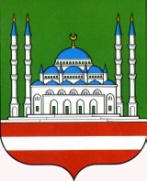 МУНИЦИПАЛЬНОЕ БЮДЖЕТНОЕ                     МУНИЦИПАЛЬНИ БЮДЖЕТАНУЧРЕЖДЕНИЕ                                                             УЧРЕЖДЕНИ    ДВОРЕЦ КУЛЬТУРЫ                                         «ЭДИСУЛТАНОВ ШИТ1ИН        ИМ. ШИТЫ ЭДИСУЛТАНОВА                        Ц1АРАХ ДОЛУ КУЛЬТУРИН Ц1А»Выборгская ул.11 г. Грозный,                                                Выборгски ул.11 Соьлжа-Г1ала,           Чеченская Республика, 364046                                                       Нохчийн Республика, 364046              Тел./факс: (8928) 7878108                                                                Тел./факс: (8928) 7878108            e-mail: dvorec1957@mail.ru                                                             e-mail: dvorec1957@mail.ruОКПО 66587366, ОГРН 1102031004426                                         ОКПО 66587366, ОГРН 1102031004426       ИНН/КПП 2013001943/201301001                                                  ИНН/КПП 2013001943/201301001__25.12.2018г__ № __63________На № _______ от _____________Начальнику Департамента культуры                          						Мэрии г. Грозного                         						М.С-М. АмаевойОтчет о работе МБУ Дворца культуры им. Шиты Эдисултановаг. Грозныйза 2018гМероприятия по духовно-нравственному воспитанию молодежи6 января в МБУ ДК им. Ш. Эдисултанова г. Грозного проведена новогодняя праздничная концертная программа «Чудеса под Новый год!» Учащиеся вокального кружка «Седарчи» под руководством Асхабова А. исполнили новогодние песни. Участников – 13 человек. зрителей -  70 человек 	8 января в МБУ ДК им. Ш. Эдисултанова г. Грозного проведено новогоднее представление «В гостях у сказки!». Учащиеся театрального кружка и сотрудники Дворца культуры, под руководством Лорснукаевой М.И., предстали для зрителей в виде сказочных персонажей Деда Мороза, Снегурочки, Бабы –Яги, снежинок, гномов и других героев. В конце мероприятия зрителям были розданы небольшие подарки. Участников – 17 человек. зрителей - 60 человек9 января в МБУ ДК им. Ш. Эдисултанова г. Грозного проведен концерт, посвящённый Дню восстановления государственности ЧИАССР «Расцветай наш край родной!»Начался   праздничный концерт с выступления вокального кружка художественной самодеятельности «Седарчи», участницы исполнили песни оРодине и о мире. Затем для наших дорогих зрителей выступили учащиеся театрального кружка и показали зрителям, сценки, из нашей повседневной жизни.Участников – 15 человек. зрителей - 100 человек, 10 января в МБУ ДК им. Ш. Эдисултанова г. Грозного Департамент культуры Мэрии г. Грозного провел концерт ко Дню восстановления государственности Чеченского народа.  На концерте присутствовали первый заместитель мэра г. Грозного - руководитель аппарата Мэрии Ибрагим Бурсагов, заместитель председателя Парламента ЧР Шаид Жамалдаев. Так же в мероприятии приняли участие представители общественных и молодежных организаций, студенты и школьники. Гости поздравили всех с днем восстановления ЧИАССР. По завершении официальной части артисты Департамента культуры исполнили песни, в которых воспевали Родину и ее героев. Участников – 10 человек. зрителей – 200 человек, 17 января в МБУ ДК им. Ш. Эдисултанова г. Грозного проведена лекция о культуре и морали поведения в многонациональном обществе «Этика поведения!». В ходе лекции лектор рассказал детям о таком понятии как толерантность, о том, что важно быть терпимым по отношению друг к другу. В чеченских обычаях заложено уважение к друг другу, независимо от возраста и национальности. И в завершении лекции учащимися театрального кружка были прочитаны стихотворения о толерантности. Участников – 2 человека. зрителей - 20 человек20 января в МБУ ДК им. Ш. Эдисултанова г. Грозного проведен ловзар по возрождению вайнахских обычаев и традиций «Нохчийн ловзар». В мероприятии приняли участие участники клубных формирований и сотрудники ДК, а также жители поселка. Зажигательная лезгинка никого не оставила равнодушным. Ловзар был проведен с соблюдением вайнахских обычаев и традиций. Возможность танцевать была представлена каждому желающему.Участников – 5 человек. зрителей - 110 человек, 28 января в МБУ ДК им. Ш. Эдисултанова г. Грозного проведена театрально-концертная программа «Вайн г1иллакхаш, а, оьздангалла а!». Вели программу две ведущие Зубайраева Амина и Мусиханова Камила. Началось мероприятие с выступления танцевальной пары. Учащиеся вокального кружка «Седарчи» под руководством Асхабова А. исполнили чеченские народные песни и песни современной эстрады: «Даймохк», «Дашо малх», «Хаза зезаг» и другие. Также в концерте приняли участие учащиеся театрального кружка, под руководством Лорснукаевой М.И., которые показали мини-сценки. Участников – 15 человек. зрителей - 190 человек, 4 февраля в МБУ ДК им. Ш. Эдисултанова  г. Грозного проведен концерт «Жизнь прекрасна!»В ходе концертной программы для зрителей прозвучали стихи, песни и были показаны две мини-сценки учащимися вокального кружка «Седарчи» под руководством Асхабова А. и учащимися театрального кружка, под руководством Лорснукаевой М.И.Участников – 17 человек. зрителей - 150 человек, 15 февраля в МБУ ДК им. Ш. Эдисултанова г. Грозного проведена выставка-ярмарка национальных блюд «Мерза кхача», по сохранению семейных традиций.В ярмарке приняли участие учащиеся клубных формирований. Там были представлены не только то, что они приготовили сами дети, но и то, что им помогли приготовить их мамы и руководитель кулинарного кружка. Все было как на настоящей ярмарке: и оформление столов, и «зазывалы», и свои «продавцы». В качестве покупателей ярмарку посетили учащиеся кружков, работники ДК и родители. И «продавцы», и «покупатели» остались довольны данным мероприятием. Участников – 20 человек. зрителей -50 человек, 18 февраля в МБУ ДК им. Ш. Эдисултанова г. Грозного проведен литературно-музыкальный вечер, приуроченный к Международному дню родного языка «Родной язык-душа народа!». Ведущие рассказали зрителям о многообразии и выразительности языков мира, о красоте, богатстве, своеобразии каждого языка. Зрители с огромным удовольствием и интересом слушали и повторяли приветствия и прощания по- чеченски, по-русски, по-гречески, по-английски, по-немецки и по-французски. Сценки, стихи и музыкальные номера были исполнены учащимися вокального и театрального кружков. Участников – 15 человек. зрителей - 100 человек, 28 февраля в МБУ ДК им. Ш. Эдисултанова г. Грозного проведена беседа-диалог «Духовный рост личности!».Беседа была проведена с учащимися клубных формирований в форме диалога, в начале которой Лорснукаева М.И. попросила детей дать определение таким понятиям как личность и духовность. Затем объяснила, что духовный рост – это глубокая внутренняя работа, которая ведет нас вверх к преобразованию нашей личности, раскрытию жизненного предназначения, максимальной самореализации, служению миру.Участники-3 человека. зрителей -20 человек, 7 марта в МБУ ДК им. Ш. Эдисултанова г. Грозного проведен праздничный концерт к Международному женскому дню – 8 марта «Все для милых, нежных и любимых!».Концерт вели две ведущие Семиева Самира и Мусиханова Камила. Первым номером программы было выступление Заикина Руслана, который прочел стихотворение «Ангел», далее для уважаемых зрителей были исполнены песни: «Хьоме Нана», «Нана», Г1арг1улаьш», «Мама» учащимися вокального кружка «Седарчи» под руководством Асхабова А. В ходе программы учащиеся театрального кружка, под руководством Лорснукаевой М.И. показали короткие мини- сценки «Дочки-матери» и «Ненан хьехамаш». Участники-20 чел. зрителей -150 чел.21 марта в МБУ ДК им. Ш. Эдисултанова г. Грозного проведена концертная программа на День Конституции ЧР «Конституция гарант стабильности».Концерт вели две ведущие Семиева Самира и Мусиханова Камила. Началась концертная программа с гимна Чеченской Республики, далее для уважаемых зрителей были исполнены песни: «Даймохк», «Кавказ», «Мой Кавказ», «Сан Даймохк», «Нохчийн к1ант» учащимися вокальных кружков «Дека аз» и «Даймехкан аьзнаш» под руководством Асхабова А.А-Х. Учащиеся театрального кружка, под руководством Лорснукаевой М.И. показали короткие мини- сценки «Б1аьвнаш» и «Ден сингаттамаш». Участники- 20 чел. зрителей -110 чел.22 марта в МБУ ДК им. Ш. Эдисултанова г. Грозного Департаментом культуры Мэрии г. Грозного проведена тематическая программа «Конституция – основной закон жизни»На концерте присутствовали представители Префектуры Заводского района и другие уважаемые гости. Гости поздравили всех с Днем Конституции ЧР. По завершении официальной части артисты Департамента культуры исполнили песни, в которых воспевали Родину и ее героев. Участники – 10 чел. зрителей – 200 чел. 25 марта в МБУ ДК им. Ш. Эдисултанова г. Грозного проведена театрально-концертная программа «Старость надо уважать».  Началось данное мероприятие со вступительной речи ведущих Очерхаджиевой Макки и Талхигова Ислама, далее для уважаемых зрителей были исполнены песни: «Горянка», «Г1уьйре», «Б1аьстенан з1аьнарш», «Сан хьоме Даймохк», учащимися вокальных кружков «Дека аз» и «Даймехкан аьзнаш» под руководством Асхабова А.А-Х. Учащиеся театрального кружка, под руководством Лорснукаевой М.И. показали короткие юмористические мини- сценки «Догц1еналла», «Дакъазалла» и «Д1аваха ца кхетта хьаша».  Участники - 20 чел. зрителей -120 чел. 29 марта в МБУ ДК им. Ш. Эдисултанова г. Грозного проведен ловзарг «Нохчийн хаза г1иллакхаш!». Первый танец был исполнен учащимися танцевального кружка под руководством Мартнакаева Т.А. Возможность танцевать представилась каждому желающему. Надеемся, что звуки зажигательной лезгинки никого не оставили равнодушными. Участники-10 чел. зрителей -100 человек, 11 апреля в МБУ ДК им. Ш. Эдисултанова г. Грозного проведена выставка декоративно – прикладного искусства «Даймохк»На выставке были представлены работы, учащиеся кружков «Бисероплетение», которые из бисера изготовили предметы декора, такие, как цветы, деревья, вазочки, букеты и т.п. А учащиеся кружков «Резьба по дереву» и «Декоративно-прикладное искусство» изготовили и представили предметы из дерева, такие как вазы, шкатулки, блюда, чеченские башни и т.п. Участники - 12 чел., зрителей - 50 чел. 	19 апреля в МБУ ДК им. Ш. Эдисултанова г. Грозного проведен концерт ко Дню местного самоуправления «Местное самоуправление- стержень государства!». Концерт вели ведущие Талхигов Ислам и Заикин Руслан. Первым номером программы было выступление учащихся театрального кружка «Лучики» Очерхаджиевой Макки и Джамалдаевой Иман, которые прочитали стихотворения «День самоуправления». Далее для уважаемых зрителей были исполнены песни: «Даймохк», «Кавказ», «Мой Кавказ», «Сан Даймохк», «Г1арг1улаьш», «Если с другом вышел в путь». Участники - 15 чел., зрителей - 100 чел. 20 апреля 2018г. в 15:00ч. МБУ ДК им. Ш. Эдисултанова г. Грозного Департаментом культуры Мэрии г. Грозного проведен, концерт приуроченный ко Дню местного самоуправления.  «Местное самоуправление». В качестве почетных гостей на мероприятии присутствовали первый заместитель мэра – руководитель аппарата Мэрии г. Грозного Ибрагим Бурсагов, заместитель председателя парламента ЧР Шаид Жамалдаев, а также префект Заводского р-на Камаев Хасан. В концертной программе артисты Департамента культуры исполнили песни, в которых воспевали Родину и ее героев.  Участники - 10 чел., зрителей - 200 чел. 21 апреля в МБУ ДК им. Ш. Эдисултанова Грозного проведен ловзар    « Б1астенан хазалла»В мероприятии приняли участие участники клубных формирований и сотрудники ДК, а также жители поселка. Зажигательная лезгинка никого не оставила равнодушным. Ловзар, был проведен с соблюдением вайнахских обычаев и традиций. Возможность танцевать была представлена каждому желающему. Участники - 5 чел., зрителей - 100 чел.  22 апреля МБУ ДК им. Ш. Эдисултанова г. Грозного проведен концерт с театрализованным представлением ко Дню чеченского языка: «Сан ненан мотт!». Концерт вели две ведущие Зубайраева Амина и Заикина Камила. В исполнении учащихся вокальных кружков «Дека аз» и «Даймехкан аьзнаш» для зрителей были исполнены песни: «Хьоме Нана», «Кавказан 1уьйре», «Г1арг1улаьш», «Дашо малх», «Сан Даймохк», «Безам» под руководством Асхабова А.  А учащиеся театрального кружка показали короткие мини- сценки «Хаза г1иллакх» и «Ден весят». Участники - 20 чел., зрителей - 120 чел. 24 апреля 2018г. в 15:00ч. МБУ ДК им. Ш. Эдисултанова г. Грозного Департаментом культуры Мэрии г. Грозного проведена праздничная программа, посвященная Дню чеченского языка «Нохчийн мотт - къоман хазна». В концертной программе, подготовленной Департаментом культуры Мэрии г. Грозного, звучали композиции на чеченском языке в сопровождении национальных музыкальных инструментов. Участники - 10 чел., зрителей - 200 чел. 25 апреля 2018г. в 11:00ч МБУ ДК им. Ш. Эдисултанова г. Грозного проведен показ музыкальных открыток «Листая страницы былых лет!». Данное мероприятие, направленное на улучшение качества жизни пожилых людей, возможно, навеет зрителям преклонного возраста приятные воспоминания о своей юности. На показе были представлены видеоклипы былых лет популярных чеченских певцов 70-х, 80-х, 90-х годов: Валида Дагаева, Имрана Усманова, Билу-Хажа Дидигова и многих других. Участники -  3 чел., зрителей -  40 чел. 28 апреля 2018г. в 16:00ч МБУ ДК им. Ш. Эдисултанова г. Грозного проведен концерт праздника весны и труда «Весенняя капель».Первым номером программы было выступление Заикина Руслана, который прочитал стихотворение Е. Баратынского «Весна», далее для уважаемых зрителей были исполнены песни учащимися вокальных кружков «Дека аз» и «Даймехкан аьзнаш» под руководством Асхабова А., а также музыкальные композиции на национальном инструменте дечиг-пондар учащимися кружка «Дечиг пондар» под руководством Асхабова З. Под руководством Лорснукаевой М.И. учащимися театрального кружка, были показаны короткие сценки. Участники - 17 чел. зрителей - 100 чел. 28 апреля 2018г. в 15:00ч. МБУ ДК им. Ш. Эдисултанова г. Грозного Департаментом культуры Мэрии г. Грозного проведен конкурс театрализованных миниатюр «Нохчийн г1иллакхех лаьцна» приуроченного ко Дню чеченского языка. В конкурсе принимали участия, учащиеся ДК им. Шиты Эдисултанова, «Ортехника» и КРЦ.  После окончания конкурсного просмотра жюри, совместно со счетной комиссией, подсчитала количество баллов и определила победителей. Участники - 15 чел., зрителей - 100 чел. 8 мая в МБУ ДК им. Ш. Эдисултанова г. Грозного проведен час поэзии, на день памяти и скорби ЧР «Он ушел непобежденным!». В мероприятии приняли участие учащиеся клубных формирований: вокального, театрального кружков под руководством Лорснукаевой М.И. Ими были прочитаны стихотворения, посвященные Первому Президенту ЧР, Герою России А.А.Кадырову. Участники - 20 чел., зрителей - 150 чел10 мая в МБУ ДК им. Ш. Эдисултанова г. Грозного Департаментом культуры Мэрии г. Грозного проведена тематическая программа «Во имя жизни» ко Дню памяти и скорби народа ЧР. На мероприятие были приглашены представители Мэрии г. Грозного, Префектуры Заводского района и другие уважаемые гости.Участники - 10 чел., зрителей - 250 чел. 23 мая в МБУ ДК им. Ш. Эдисултанова г. Грозного Департаментом культуры Мэрии г. Грозного проведен смотр-конкурс «Лучшая библиотека года». На мероприятии присутствовали заведующие и работники городских библиотек, а также и другие уважаемые гости. Каждый представитель библиотеки рассказал о своём учреждении и работе проводимой коллективом. Участники - 5 чел., зрителей - 50 чел. 25 мая в МБУ ДК им. Ш. Эдисултанова г. Грозного Департаментом культуры Мэрии г. Грозного проведен праздничный концерт ко Дню библиотекаря «День библиотекаря». На концерте присутствовали руководители Мэрии г. Грозного, Префектуры Заводского района и другие уважаемые гости. Гости поздравили присутствующих с Днем библиотекаря и пожелали в дальнейшем творческих успехов. По завершении официальной части артисты «Столица» Департамента культуры исполнили популярные песни.Участники -  5 чел. зрителей - 200 чел. 30 мая в МБУ ДК им. Ш. Эдисултанова г. Грозного проведен синкъерам «Дика дахар!». Лезгинка является одним из любимых видов досуга подрастающего поколения. В ней приняли активное участие учащиеся клубных формирований. На мероприятие также пришли жители поселка. Каждому желающему было представлена возможность станцевать. Синкъерам провели с соблюдением вайнахских обычаев и традиций.Участники - 5 чел., зрителей - 120 чел.1 июня в МБУ ДК им. Ш. Эдисултанова г. Грозного проведен концерт – представление на Международный день защиты детей «Детство счастливая пора!»  Концерт, был проведен в зрительном зале. В нем приняли участие учащиеся вокального кружка «Дека аз», они исполнили песни: «Детство», «Дети ты и я», «Детство моё постой», «Выглянуло солнышко», «Если дети утром улыбаются», а учащиеся театрального кружка показали мини-сценки и рассказали стихи.  Участники -  20 чел., зрителей -  150 чел.1 июня в МБУ ДК им. Ш. Эдисултанова г. Грозного проведен конкурс рисунков на асфальте «Мир глазами детей!»Конкурс рисунков, был проведен на территории ДК. В конкурсы приняли участие дети до 14лет, им были розданы цветные мелки, для рисования на асфальте. Рисунки были посвящены теме мира и детства. По итогам конкурса были определены победители. Призовые места 1,2,3 были присуждены за самые яркие и красочные рисунки детей, также им вручили грамоты и памятные подарки.Участники - 4   чел., зрителей - 20 чел.1 июня в МБУ ДК им. Ш. Эдисултанова г. Грозного Департаментом культуры Мэрии г. Грозного проведен отчетный концерт учащихся ДШИ г. Грозного «Планета детства», посвященный Дню Защиты детей. На концерте царила праздничная атмосфера, выступающие исполнили песни и музыкальные композиции, посвященные детству.Участники -  10 чел., зрителей -  200 чел.6 июня в МБУ ДК им. Ш. Эдисултанова г. Грозного был проведен литературный час, посвященный дню рождения А.С. Пушкина «У лукаморья!». Литературный час, посвященный великому русскому поэту, был проведен на территории ДК. Учащиеся театрального кружка под руководством Лорснукаевой М.И. прочитали стихи: «У Лукаморья!», «Няня», «Зимнее утро», «Уж небо осенью дышало», «Кавказ», отрывок из поэмы «Евгений Онегин», отрывки из сказок «Сказка о золотом петушке», «Сказка о мертвой царевне и семи богатырях». Участники -12 чел., зрители- 50 чел.7 июня в МБУ ДК им. Ш. Эдисултанова г. Грозного прочитали мовлид. Для чтения мовлида в священный месяц Рамадан были приглашены уважаемые жители поселка Новые Алды.Участники -3 чел., зрители- 10 чел.13 июня в МБУ ДК им. Ш. Эдисултанова г. Грозного проведен мастер класс по декоративно – прикладному искусству «Хобби не имеет возраста»Руководитель кружка «Резьба по дереву» Оздоев Аслан провел мастер – класс для желающих. Представленные уроки резьбы по дереву познакомили участников мастер-класса с этим ремеслом, чтобы они своими руками смогли создавать предметы из природного материала. Аслан также рассказал участникам какие породы дерева лучше использовать для изготовления того или иного предмета.Участники -  2, зрителей -  10 чел.20 июня в МБУ ДК им. Шиты Эдисултанова г. Грозного проведен синкъерам «Оьздангалла!», по возрождению вайнахских традиций. Началось мероприятие с напоминания о правилах поведения в исполнении танца. Возможность танцевать была предоставлена каждому желающему. Синкъерам, был проведен с соблюдением вайнахских обычаев и традиций. Участники - 5чел., зрители - 100 чел.4 июля в МБУ ДК им. Шиты Эдисултанова г. Грозного проведен синкъерам «Хьелхар бал!», по возрождению вайнахских традиций. Начался синкъерам с напоминания о правилах поведения в исполнении танца. Для проведения данного мероприятия музыкальная аппаратура была установлена на улице. Ответственными лицами синкъерам, был проведен с соблюдением вайнахских обычаев и традиций. Возможность танцевать представилась каждому желающему. Звуки зажигательной лезгинки никого не оставили равнодушными. Участники- 5 человек, зрители – 170 человек.5 июля в МБУ ДК им. Шиты Эдисултанова г. Грозного состоялся конкурс рисунков на асфальте «Моя семья!», приуроченный ко Дню семьи, любви и верности. Мероприятие началось со вступительного слова руководителя кружка «ИЗО» Ойбаева Ломали. Он рассказал о плане проведения мероприятия. Детям были розданы цветные мелки, которыми они смогли нарисовать свою семью, на которой видно, какая она дружная и сплоченная. В конце мероприятия жури оценило лучшие работы. Итогом мероприятия стало вручение грамот победителям конкурса, а каждый участник получил сладкий приз. Участники – 5 человек, зрителей- 30 человек.8 июля в МБУ ДК им. Шиты Эдисултанова г. Грозного проведено театрализованное представление «Моя семья!», на День семьи, любви и верности. Первым номером программы было выступление Мусихановой Камилы, Очерхаджиевой Макки и Семиевой Самиры, которые прочитали стихотворения Татьяны Дементьевой. Затем была показана мини постановка «Семь Я» учащимися театрального кружка, под руководством Лорснукаевой М.И., о том, что семья - это не просто члены семьи разного возраста. А также учащиеся вокального кружка «Дека аз» исполнили для зрителей популярные песни. Участники- 25 человек, зрители-170 человек.10 июля 2018г. 15:00ч. в МБУ ДК им. Ш. Эдисултанова г. Грозного Департаментом культуры Мэрии г. Грозного проведен концерт «Россия вперед!», посвященный ЧМ по футболу 2018г.В концерте приняли участие солисты ансамбля песни «Столица», которые исполнили зажигательные песни для зрителей.Участники – 10 человек, зрители – 200 человек.     11 июля в МБУ в ДК им. Шиты Эдисултанова г. Грозного проведенабеседа, на день рождения Кунта- Хаджи Кишиева «Учения устаза…». В беседе приняли участие учащиеся клубных формирований, им было рассказано о человеке с открытым добрым сердцем и глубокой богобоязненностью. Жизнь и учение чеченского Шейха Кунта-Хаджи Кишиева- важнейшая часть истории и духовно-нравственной культуры чеченского народа.Участники- 2 человек, зрители – 25 человек.1 августа в МБУ ДК им. Шиты Эдисултанова г. Грозного проведен флешмоб «Подари улыбку родителям!»Флешмоб, был организован детьми и руководителями клубных формирований в назначенный час объединил всех участников, и все они наполняли нашу маленькую частичку города улыбками и счастьем. Под озорную мелодию ребята с радостью, дружно выполняли забавные танцевальные движения. Символом веселья стал яркий желтый смайлик, который оживил и улыбнулся небу, всему миру и всем людям.Участники- 3 человека, зрители – 13 человек.17 августа в МБУ ДК им. Шиты Эдисултанова г. Грозного проведена выставка декоративно – прикладного искусства «Народные промыслы»На выставке были представлены работы, учащиеся кружков «Бисероплетение», которые из бисера изготовили предметы декора, такие, как цветы, деревья, вазочки, букеты и т.п. А учащиеся кружков «Резьба по дереву» и «Декоративно-прикладное искусство» изготовили и представили предметы из дерева, такие как вазы, шкатулки, блюда, чеченские башни и т.п. Участники- 20 человек, зрители – 70 человек.23 августа в МБУ ДК им. Ш. Эдисултанова г. Грозного Департаментом Мэрии г. Грозного проведен тематический вечер-памяти Первого Президента ЧР, Героя России А.А.Кадырова: «Историческая личность – национальный герой»На концерте присутствовали руководители Мэрии г. Грозного, Префектуры Заводского района и другие уважаемые гости. Выступающие напомнили зрителям о героических поступках Первого Президента ЧР А.А. Кадырова, поделились своими личными воспоминаниями. По завершении официальной части артисты Департамента культуры исполнили музыкальные композиции. Участники -  10 чел., зрителей -  200 чел.23 августа в МБУ ДК им. Ш. Эдисултанова г. Грозного провели литературный вечер памяти «Герой, подаривший мир народу!», ко Дню рождения Первого Президента ЧР, Героя России А.А.Кадырова.В программе вечера прозвучали поэтические произведения на русском и чеченском языках в исполнении учащихся театрального кружка под руководством Лорснукаевой М.И: «Герой», «Памяти героя», «Жил человек в тревоге и печали», «Халкъан турпалхо», «Турпала къонах», «Нохчийчоьнан дог». Далее прозвучали песни: «Ахмад-Хаджи»; «Нохчийн к1ант»; «Даймохк» в исполнении учащихся вокального кружка «Даймехкан аьзнаш». Участники -  17 чел., зрителей -  130 чел.30 августа в МБУ ДК им. Ш. Эдисултанова г. Грозного провели концерт ко Дню рождения заслуженного артиста ЧР Шиты Эдисултанова «Творец юмора…»Концертная программа началась с показа сценок: «Яьтт бодуш буй хьа?», «Нуц муха хьаржа веза», «Ирахь латтар», учащимися театрального кружка, под руководством Лорснукаевой М.И. Далее прозвучали песни в исполнении учащихся вокального кружка «Даймехкан аьзнаш»: «Самукъне сахьт»; «Хьо винчу хьайн ненан дика к1ант вара хьо», «Даймохк», «Дахар».Участники -  25 чел., зрителей -  140 чел.День знаний1 сентября в МБУ ДК им. Ш. Эдисултанова г. Грозного провели праздничный концерт на день знаний «Путешествие по планете знаний» Началось данное мероприятие со вступительной речи ведущих Селимовой Самиры и Зубайраевой Амины. Учащиеся театрального кружка, под руководством Лорснукаевой М.И. показаны сценки: «Как стать отличником», «Школа», «Перемена». А также учащимися вокальных кружков «Дека аз» и «Даймехкан аьзнаш» были исполнены песни «Дашо малх», «Зезаг», «Даймекан аз», «Вместе весело шагать», «Школа, школа я скучаю».Участники -  25 чел., зрителей -  150 чел.День чеченской женщины13 сентября в МБУ ДК им. Ш. Эдисултанова г. Грозного Департаментом культуры Мэрии г. Грозного проведен праздничный концерт, посвященный Дню чеченской женщины «С Днем чеченской женщины!»В праздничной программе концерта приняли участие ведущие солисты ансамбля песни «Столица», участники фестиваля «Даймехкан турпалхо» и участники клубных формирований, которые исполнили популярные эстрадные песни.Участники -  10 чел., зрителей -  250 чел.16 сентября в МБУ ДК им. Ш. Эдисултанова г. Грозного проведен праздничный концерт, приуроченный ко Дню чеченской женщины «Нохчийн зударшна лерина!». В праздничном мероприятии приняли участие учащиеся вокального и театрального кружков под руководством Лорснукаевой М.И. Ими были исполнены песни «Дахар», «Даймохк», «Нана», «Дашо малх», а также прочитаны стихотворения, посвященные маме и сестре. В ходе программы, ведущие провели мини конкурс на смекалку среди зрительниц. Участники -  25 чел., зрителей -  180 чел.День Ашура20 сентября в МБУ ДК им. Ш. Эдисултанова г. Грозного проведена беседа ко Дню Ашура «Значимость Дня Ашура!Беседа была проведена для учащихся клубных формирований, в которой им рассказано о значимости Дня Ашура, о том, что он приходится на 10-й день священного месяца мухаррам и является одним из самых знаменательных дней мусульманского календаря. Также было сказано о достоинстве соблюдения поста в День Ашура. Участники - 3 чел., зрителей - 50 чел.30 сентября в МБУ ДК им. Ш. Эдисултанова г. Грозного проведена концертная программа «Спасибо, что вы есть!» ко Дню пожилых людей.В концертной программе приняли участие учащиеся вокального, танцевального и театрального кружков под руководством Лорснукаевой М.И. Ими были исполнены песни: «Бабушки», «Нана», «Даймохк», показаны юмористические мини-сценки и танцевальные номера.Участники - 27 чел., зрителей - 180 чел.3 октября в МБУ ДК им. Ш. Эдисултанова г. Грозного проведен концерт на день учителя «Спасибо, Вам учителя!».В концерте приняли участие учащиеся театрального кружка «Лучики» под руководством Лорснукаевой М.И., которые показали мини сценки и вокального кружка «Даймехкан аьзнаш» под руководством Асхабова А.А-Х., они исполнили песни «Мой добрый учитель», «Дорогою добра», «Мы желаем счастья вам», «Даймохк». Участники -  23 чел., зрителей - 170 чел.7 октября в МБУ ДК им. Шиты Эдисултанова г. Грозного проведен синкъерам «Грозный-центр мира!», посвященный Дню города. Первыми исполнили танец учащиеся танцевального кружка под руководством Мартнакаева Т.А. Далее каждому желающему была представлена возможность станцевать. Ответственными лицами синкъерам, был проведен с соблюдением вайнахских обычаев и традиций. Учащиеся клубных формирований приняли участие в национальных костюмах «г1абли».  Участники - 15 чел., зрителей - 200 чел.21 октября в МБУ ДК им. Ш. Эдисултанова г. Грозного провели театрально – музыкальную программу: «Диалог поколений!»Первым номером программы было выступление учащихся театрального кружка «Лучики» Зубайраевой Энисы и Джамалдаевой Иман, которые прочтут стихотворение «Навещайте почаще родных», далее для уважаемых зрителей были исполнены песни: «Даймохк», «Кавказ», «Дахар», «Сан Даймохк», «Дашо малх», «Боевые ордена» учащимися вокальных кружков «Дека аз» и «Даймехкан аьзнаш», под руководством Асхабова А.А-Х. Также в ходе программы учащиеся театрального кружка, под руководством Лорснукаевой М.И.. покажут  мини- сценки «На уроке русского языка», «Школьник и продавец», «Сказочный педсовет».Участники - 27 чел., зрителей -  180 чел.31 октября в МБУ ДК им. Ш. Эдисултанова г. Грозного Департаментом Мэрии г. Грозного проведен городской детский хореографический конкурс «Ритмы столицы».Участниками конкурса были учащиеся детских школ искусств и детских клубных формирований Департамента культуры Мэрии г. Грозного, в возрасте от 7 до 17 лет. Конкурс прошел по трем номинациям. Победители, занявшие 1,2 и 3 места, получили дипломы.Участники - 30 чел., зрителей -  200 чел.4 ноября в МБУ ДК им. Ш. Эдисултанова г. Грозного проведен концерт, приуроченный ко Дню народного единства «Мы едины!».В концерте приняли участие учащиеся вокальных кружков «Дека аз» и «Даймехкан аьзнаш» под руководством Асхабова А, которые исполняли песни: «Мир похож на цветной луг»; «На нашей планете»; «Всё мы делим пополам»; «Вместе весело шагать»; «Я хочу, чтобы не было войны»; «Я рисую на окне»; «Мы сыны России». Также была показана сценка «Дружба соседей» учащимися театрального кружка «Лучики», под руководством Лорснукаевой М.И. Участники - 27 чел., зрителей - 170 чел.15 ноября в МБУ ДК им. Шиты Эдисултанова г. Грозного проведен показ документального фильма «Все мы родом из детства». Показ фильма был проведен для учащихся клубных формирований и всех желающих. Удивительно тонкая, лирическая картина о детстве тех, кто во время Великой Отечественной войны впервые перенес тяжесть утраты близких, с желанием мстить врагу и стремлением к счастью. Герои фильма- дети, мальчишки и девчонки, которые живут в прифронтовом городе и ждут отцов, братьев и сестер.    Участники- 5 чел., зрители – 150 чел.19 ноября в МБУ ДК им. Ш. Эдисултанова г. Грозного прочитали мовлид ко дню рождения Пророка(с.а.с.). Для чтения мовлида в священный месяц Рабиуль-Авваль были приглашены уважаемые жители поселка Новые Алды. Участники -5 чел., зрители- 20 чел.25 ноября в МБУ ДК им. Шиты Эдисултанова г. Грозного проведен концерт ко Дню матери «Милые мамы для вас!». Под руководством Мартнакаева Т.А. танцевальный коллектив «Алдхой» исполнил фольклорный танец. Учащиеся вокальных кружков «Дека аз» и «Даймехкан аьзнаш», под руководством Асхабова А.А-Х., исполнили трогательные песни, посвященные мамам: «Нана», «Мамочка моя», «Мама», «Нана-нана», «Йиша». Также в концерте приняли участие учащиеся театрального кружка «Лучики» под руководством Лорснукаевой М, И., которые показали мини-сценки «Дочки-матери» и «Сын и мать». Участники -30 чел., зрители- 180 чел.1 декабря в МБУ ДК им. Шиты Эдисултанова г. Грозного проведен благотворительный концерт, приуроченный к Международному дню инвалидов «Мы такие же, как все!». Учащиеся театрального кружка «Лучики» под руководством Лорснукаевой М.И.   показали мини-сценки о взаимоотношениях обычных и «особенных» детей. Учащиеся вокального кружка «Даймехкан аьзнаш» под руководством Асхабова А. исполнили песни чеченской и российской эстрады. Участники-15 человек, зрители – 100 человек.4 декабря в МБУ ДК им. Шиты Эдисултанова г. Грозного Департаментом культуры Мэрии г. Грозного проведен II ежегодный Городской фестиваль детского творчества «Осень в Грозном».	В нем приняли участие учащиеся музыкальных отделений столичных ДШИ, ДХШ и детских клубных формирований, которые выступили в различных номинациях. Начальник Департамента культуры Мэрии г. Грозного М.С-М. Амаева лично вручила дипломы всем участникам фестиваля. Также, почетными грамотами, были награждены руководители учреждений. Участники- 25 чел., зрители-  100 чел.5 декабря в МБУ ДК им. Ш. Эдисултанова г. Грозного проведен показ документального фильма «Я-волонтер». Показ был проведен для учащихся клубных формирований. Это картина о добровольцах, настоящих героях нашего времени, подвиг которых обычно остается незамеченным. О людях, которые находят время и силы на то, чтобы безвозмездно искать пропавших, тушить пожары, восстанавливать храмы, спасать животных, помогать детям и пожилым по всей России и в самых отдаленных уголках планеты. Потому что для них нет чужой беды.Участники-  3 чел., зрители - 15 чел.11 декабря в МБУ ДК им. Шиты Эдисултанова г. Грозного проведена беседа о великом человеке «Жизнь и творчество», посвященная памяти творчеству А.И. Солженицына.Беседа была проведена учащимися театрального кружка под руководством Лорснукаевой М.И. Они рассказали о детстве писателя, какое образование он получил, как повлияла на его мышление Вторая мировая война, когда Солженицын начал заниматься литературной деятельностью, о его стремлении на фронт, несмотря на слабое здоровье, о его учебе в Костромском военном училище, о его жизни за границей и конфликтах с властями, а также о дневнике его жизни. Участники-  5 чел., зрители- 40 чел.21 декабря в МБУ ДК им. Ш. Эдисултанова г. Грозного проведен конкурс декоративно-прикладного и изобразительного искусства «Мастерская Деда Мороза». На конкурс были представлены работы учащихся клубных формирований: «Резьба по дереву», «Бисероплетение», «Декоративно-прикладное искусство», «ИЗО». Участники занявшие призовые места получили грамоты.Участники – 12 чел., зрители -  20 чел. 29 декабря в МБУ ДК им. Шиты Эдисултанова г. Грозного проведено новогоднее театрально-музыкальное представление-сказка «С Новым 2019 Годом!». Учащиеся театрального кружка и сотрудники Дворца культуры, под руководством Лорснукаевой М.И., предстали для зрителей в виде сказочных персонажей Деда Мороза, Снегурочки, Бабы –Яги и других героев детских сказок. В ходе представления, пригласив из зала маленьких зрителей, ведущая и её помощники, провели небольшой конкурс на лучшее стихотворение для Деда Мороза, где каждый рассказавший стихотворение ребенок получил подарок. В конце мероприятия зрителям были розданы новогодние детские игрушки. Участники-23 чел., зрители -150 чел.30 декабря в МБУ ДК им. Шиты Эдисултанова г. Грозного проведено новогоднее театрально-музыкальное представление-сказка «С Новым 2019 Годом!». Учащиеся театрального кружка и сотрудники Дворца культуры, под руководством Лорснукаевой М.И., предстали для зрителей в виде сказочных персонажей Деда Мороза, Снегурочки, Бабы –Яги и других героев детских сказок. В ходе представления, пригласив из зала маленьких зрителей, ведущая и её помощники, провели небольшой конкурс на лучшее стихотворение для Деда Мороза, где каждый рассказавший стихотворение ребенок получил подарок. В конце мероприятия зрителям были розданы новогодние детские игрушки. Участники-23 чел., зрители -150 чел.31 декабря в МБУ ДК им. Шиты Эдисултанова г. Грозного проведена новогодняя праздничная концертная программа «С Новым 2019 Годом!». Началось новогоднее мероприятие с выступления Зубайраевой Амины, которая исполнила песню «Керла шо!». Затем учащиеся танцевального кружка «Алдхой» под руководством Мартнакаева Т.А. исполнили танцевальный номер под названием «Горцы». Учащиеся театрального кружка под руководством Лорснукаевой М.И. провели небольшой конкурс для зрителей, на лучшее стихотворение, посвященное новому году, каждый чтец получил небольшой подарок. Учащиеся вокальных кружков «Даймехкан  аьзнаш» и «Дека аз»» под руководством Асхабова А. исполнили новогодние песни на русском и чеченском языках. Участники-20 чел., зрители-100 чел.По духовно-нравственному воспитанию молодежи проведено 68 мероприятий, присутствовало – 7973 чел., задействовано – 920 чел.Мероприятия по гражданско-патриотическому воспитанию молодежи21 февраля в МБУ ДК им. Ш. Эдисултанова г. Грозного проведена беседа «Служба в армии долг каждого гражданина».Тема необходимости службы в армии является актуальной, так как современная молодёжь по-разному расценивает срочную службу, и в связи с этим, в ходе беседы попытались выделить плюсы и минусы, и определить для себя, нужна нам служба или нет. В большинстве случаев многие молодые люди запуганы службой в армии, из-за переживаний родителей и родственников. Участники – 2 чел. зрителей – 20 чел.   22 февраля в МБУ ДК им. Ш. Эдисултанова г. Грозного проведен концерт, посвященный Дню защитника Отечества «Слава героям- защитникам!». В ходе данного мероприятия каждому зрителю представилась возможность окунуться в патриотическую атмосферу праздника, испытать гордость за свою Отчизну и чествовать воинов, стоящих на страже своей Родины. Учащиеся вокального кружка «Седарчи» под руководством Асхабова А. исполнили для зрителей песни: «Катюша», «Бескозырка белая», «Нохчийн к1ант» и другие. А учащимися театрального кружка, под руководством Лорснукаевой М.И. были рассказаны стихи. Участники-17 человек. зрителей-100 чел.18 марта в МБУ ДК им. Ш. Эдисултанова г. Грозного проведен ловзарг «Выборы Президента РФ!» Для проведения данного мероприятия музыкальная аппаратура была установлена на улице. Каждому желающему была представлена возможность станцевать чеченский национальный танец лезгинка. Ответственными лицами ловзарг, был проведен с соблюдением вайнахских обычаев и традиций. Возможность танцевать представилась каждому желающему. Участники – 20 человек. зрителей – 500 человек,  18 марта в МБУ ДК им. Ш. Эдисултанова г. Грозного проведен концерт «Выборы Президента РФ 2018г!»Ведущими программы были Заикина Камила и Зубайраева Амина. Началось праздничное мероприятие с выступления вокального кружка художественной самодеятельности «Седарчи», участницы исполнили песни о Родине, мире и дружбе на русском и чеченском языках. Затем для наших дорогих зрителей и избирателей выступили учащиеся театрального кружка, которые показали мини-сценки о том, какими были традиции у старшего поколения ходить на выборы всей семьёй.Участники- 40 человек. зрителей- 400 человек, 13 апреля в МБУ ДК им. Ш. Эдисултанова г. Грозного Департаментом культуры Мэрии г. Грозного проведен праздничный концерт на День Мира «День мира в Чеченской Республике!». На концерте присутствовали руководители Мэрии г. Грозного, Префектуры Заводского района и другие уважаемые гости. Гости поздравили всех с Днём Мира. По завершении официальной части артисты Департамента культуры исполнили песни, в которых воспевали Родину и ее героев.Участники - 10 чел., зрителей - 200 чел. 15 апреля в МБУ ДК им. Ш. Эдисултанова г. Грозного проведен конкурс рисунков на асфальте «День мира в Чеченской Республике». Мероприятие началось со вступительного слова руководителя кружка «ИЗО» Ойбаева Ломали. Он рассказал о плане проведения мероприятия. Детям были розданы цветные мелки, которыми они будут рисовать. В ходе конкурса каждый участник смог почувствовать себя настоящим художником, который создает красивые шедевры. Участники - 3 чел., зрителей - 15 чел. 4 мая в МБУ ДК им. Ш. Эдисултанова г. Грозного проведен мастер – класс по рисованию «Мирное небо!». Руководитель кружка «ИЗО» Ойбаев Ломали провел мастер – класс для детей. Ломали показал, как правильно наносить штрихи, чтобы получить нужный оттенок или ожидаемую фактуру. Дети были впечатлены и остались довольны.Участники - 2 чел., зрителей - 10 чел.6 мая в МБУ ДК им. Ш. Эдисултанова Грозного проведен праздничный концерт ко Дню Победы «Дороги судьбы – дороги Победы!», посвященный празднованию Дню Победы. В этом мероприятии приняли участие учащиеся вокального кружка «Даймехкан аьзнаш», а также учащиеся кружка игры на дечиг-пондар. В их исполнении зрители смогли услышать песни о Родине, о героях, а также музыкальные композиции на национальном инструменте дечиг-пондар. Участники - 15 чел., зрителей - 120 чел. 8 июня в МБУ ДК им. Ш. Эдисултанова г. Грозного Департаментом культуры Мэрии г. Грозного проведен праздничный концерт, посвящённый Дню России «Россия - наш общий дом!»На праздничное мероприятие, проводимое Департаментом культуры были приглашены руководители Мэрии г. Грозного, также в нем приняли участие звезды эстрады нашей республики. Участники -10 чел., зрители- 200 чел. 9 июня в МБУ ДК им. Шиты Эдисултанова г. Грозного проведен концерт ко Дню России «Россия-Русь». Концертная программа началась с поэтических минут. Далее для уважаемых зрителей были исполнены песни «Даймохк», «У моей России», «Россия, мы дети твои», «С чего начинается Родина», «Дахар» учащимися вокального кружка «Дека аз» под руководством Асхабова А.А-Х. и показаны короткие сценки «Новичок», «Случай в библиотеке», «Приятная новость» учащимися театрального кружка, под руководством Лорснукаевой М.И. Участники -15 чел., зрители- 130 чел.18 июля в МБУ ДК им. Ш. Эдисултанова г. Грозного проведена дискуссия «Что такое патриотизм?» 	В дискуссии приняли участие учащиеся клубных формирований. В ходе данного мероприятия детям были заданы вопросы: Что такое патриотизм? Как он помогает людям? Что было бы в жизни хуже, если бы патриотов не было? А что стало бы лучше, если бы стало больше патриотов? Вы считаете себя патриотом? Гордитесь своей Родиной? В чём это выражается?Участники -3 чел., зрители- 30 чел. 5 августа в МБУ ДК им. Шиты Эдисултанова г. Грозного проведена театральная постановка «Курская битва», приуроченная к 75-летию разгрома советскими войсками немецко-фашистских войск в Курской битве.В ходе мероприятия учащимися театрального кружка, под руководством Лорснукаевой М.И. для зрителей была показана мини постановка «Поля ратной славы!», прочитаны стихи: «Курская дуга»; «Мать о сыне». А также учащимися вокальных кружков «Дека аз» и «Даймехкан аьзнаш» исполнены песни: «Фронтовой санбат»; «Русь»; «Землянка»; «С чего начинается Родина…». Участники- 20 человек, зрители – 150 человек.17 августа в МБУ ДК им. Ш. Эдисултанова г. Грозного проведен Республиканский фестиваль патриотической песни «Даймехкан турпалхо», посвященный 67-летию со Дня рождения первого Президента Чеченской Республики, Героя России Ахмата-Хаджи Кадырова.В фестивале приняли участие народные художественные коллективы, вокальные ансамбли и отдельные исполнители. Все участники Республиканского фестиваля «Даймехкан турпалхо» были награждены специальными Дипломами Центра народного творчества МКЧР «Участник фестиваля «Даймехкан турпалхо».Участники – 10 чел., зрители- 100 чел. 24 августа в МБУ ДК им. Шиты Эдисултанова г. Грозного проведен литературный час «Героям битвы под Курском посвящается…», приуроченная к 75-летию разгрома советскими войсками немецко-фашистских войск в Курской битве.В ходе мероприятия учащимися театрального кружка, под руководством Лорснукаевой М.И. для зрителей были показана мини сценки «Почему битву под Курском называют-Курская дуга», «В землянке», а также прочитаны стихи. Участники- 10 человек, зрители – 30 человек.Мероприятия, посвященные Дню гражданского согласия и единения народов ЧР5 сентября в МБУ ДК им. Ш. Эдисултанова г. Грозного Департаментом культуры Мэрии г. Грозного проведен праздничный концерт ко Дню гражданского согласия и единения народов ЧР «День Чеченской Республики!»В праздничной программе концерта приняли участие ведущие солисты ансамбля песни «Столица» и участники фестиваля «Даймехкан турпалхо», которые исполнили популярные эстрадные песни.Участники -  10 чел., зрителей -  250 чел.5 сентября в МБУ ДК им. Ш. Эдисултанова г. Грозного проведен синкъерам ко Дню гражданского согласия и единения Чеченской республики «Мы едины!». Для проведения данного мероприятия музыкальная аппаратура была установлена на улице, перед зданием ДК. Ответственными лицами синкъерам был проведен с соблюдением вайнахских обычаев и традиций. Возможность танцевать представилась каждому желающему.Участники -  10 чел., зрителей -  170 чел.7 декабря в МБУ ДК им. Шиты Эдисултанова г. Грозного Департаментом культуры Мэрии г. Грозного проведено праздничное мероприятие «День Героев Отечества», посвященное Дню Героев Отечества.В концерте приняли участие ансамбль песни и танца «Заманхо» и солисты ансамбля песни «Столица». Для зрителей были исполнены популярные песни чеченской эстрады: «Ахмат-Хаджи», «Мы с тобой Рамзан», «Турпалхо», «Са даймохк». Участники-10 человек, зрители – 200 человек.8 декабря в МБУ ДК им. Шиты Эдисултанова г. Грозного проведен конкурс рисунков «Герои Отечества», приуроченный ко Дню воинской славы.Учащиеся кружка «ИЗО» представили на конкурс свои детские рисунки, посвященные защитникам нашего Отечества на земле, в море и небе. В дань памяти о солдатах, погибших защищая Отечество, и всех доблестных воинов Российской армии, которые проявляя мужество, благородство и отвагу стоят на защите нашей Родины. Диплом участника получили все участники конкурса. Диплом победителя получили участники, занявшие 1-3 призовые места. Участники-  5 чел., зрители- 10 чел.9 декабря в МБУ ДК им. Шиты Эдисултанова г. Грозного проведен праздничный концерт «Конституция РФ - основной закон страны!». Начался концерт с показа небольшого документального видеоролика «Конституция РФ», объясняющий, что такое конституция, когда она была принята. Учащиеся вокальных кружков «Даймехкан аьзнаш» и «Дека аз»» под руководством Асхабова А.А-Х. исполнили песни: «Даймохк», «Дашо малх», «Мой Кавказ», «Дика дахар», «У моей России…». Также в концерте приняли участие учащиеся театрального кружка, под руководством Лорснукаевой М.И., которые показали мини-сценку «Новая жизнь». Участники-  20 чел., зрители - 100 чел.12 декабря в МБУ ДК им. Шиты Эдисултанова г. Грозного Департаментом культуры Мэрии г. Грозного проведено праздничное мероприятие, посвященное Дню Конституции РФ «Конституция России-закон страны».В концерте приняли участие солисты ансамбля песни и танца «Столица»: Беслан Дакаев, Джамиль Дзагиев, Гамаева Айза, Муцулханов Арби, Аласханова Мадина, Узбаева Мадина . Они порадовали зрителей новыми хитами и зажигательной лезгинкой.  Цель и задача: духовно-нравственное и патриотическое воспитание молодежи. Участники-10 человек, зрители – 200 человек.По гражданско-патриотическому воспитанию молодежи проведено 20 мероприятий, присутствовало – 2935 чел., задействовано – 242 чел.Мероприятия по профилактике и предупреждению распространения социально-значимых заболеваний25 января в МБУ ДК им. Ш. Эдисултанова г. Грозного проведен диспут по пропаганде здорового образа жизни «Курение-мифы или реальность?». С учащимися клубных формирований в очередной раз была затронута злободневная тема табакокурения. В ходе диспута слушателям было рассказано о том, что курение приводит к развитию трех основных заболеваний с летальным исходом: рак легкого; хронический бронхит и эмфизема; коронарная болезнь. Участников – 3 чел. зрителей - 40 чел.1 февраля в МБУ ДК им. Ш. Эдисултанова г. Грозного проведен час здоровья «Как противостоять вирусам?», пропаганда здорового образа жизни. В ходе мероприятия детям было рассказано, как правильно противостоять различным вирусам и как важно выполнять рекомендации врачей по профилактике заболевания гриппом и другими вирусными инфекциями. Участников – 2 чел. зрителей - 25 чел.21 марта в МБУ ДК им. Ш. Эдисултанова г. Грозного проведено распространение информационных листовок «Внимание! Туберкулез!»Распространение информационных листовок было проведено среди учащихся клубных формирований, приуроченное ко Всемирному дню борьбы с туберкулезом. Это мероприятие, как один из методов напоминания подросткам о важности соблюдения гигиены, ведения здорового образа жизни и своевременной вакцинации. Участники – 2 чел. зрителей- 12 человек, 24 марта в МБУ ДК им. Ш. Эдисултанова г. Грозного проведен познавательный час «Что я должен знать о туберкулезе и мерах его профилактики?»Познавательный час, по пропаганде здорового образа жизни, приуроченный ко Всемирному дню борьбы с туберкулезом был проведен для учащихся клубных формирований. В ходе проведения данного мероприятия также были затронуты темы: «Что такое туберкулез и как им можно заразиться; Кто больше всего подвержен туберкулезу; Ранние признаки туберкулеза; Специфические формы профилактики».Участники – 2 чел. зрителей- 20 чел.1 апреля в МБУ ДК им. Ш. Эдисултанова г. Грозного проведен концерт на день смеха «Смех – это здоровье!». Началось данное мероприятие со вступительной речи ведущих Селимовой Самиры и Зубайраевой Амины. Учащиеся театрального кружка, под руководством Лорснукаевой М.И. показаны сценки: «Как стать отличником», «Розыгрыш», «Перемена». А также учащимися вокальных кружков «Дека аз» и «Даймехкан аьзнаш» под руководством Асхабова А.А-Х. были исполнены песни «Дашо малх», «Зезаг», «Даймекан аз», «Вместе весело шагать», «Улыбка».Участники - 20 чел., зрителей -120 чел. 11 мая в МБУ ДК им. Ш. Эдисултанова г. Грозного проведена викторина по пропаганде здорового образа жизни «Моё здоровье!». В викторине приняли участие учащиеся кружка «Бисероплетение» под руководством Бачаевой Марьям. Участников викторины предварительно разделили на команды по 5 – 6 игроков в каждой. Командам выдали листочки, на которых им предложили выполнить задания. Участники - 3 чел., зрителей -  30 чел.29 июня в МБУ ДК им. Шиты Эдисултанова г. Грозного проведен круглый стол «Сети табачной зависимости», по пропаганде здорового образа жизни. В данном мероприятии приняли участие учащиеся клубных формирований и их родители. В ходе общения участникам было рассказано о том, как попал табак в Европу, какое наказание ждало в прошлые века людей, курящих и нюхающих табак, что в дыме табака содержится более 30 ядовитых веществ. Участники – 2 чел., зрители - 20 чел.26 июля в МБУ ДК им. Шиты Эдисултанова г. Грозного проведен информационный час с врачом по пропаганде здорового образа жизни «Учимся быть здоровыми». Врач с поликлиники № 5 провел   информационный час для учащихся клубных формирований. В ходе встречи врач рассказал детям, что здоровье – бесценное достояние не только каждого человека, но и всего общества. Здоровье помогает выполнить нам наши планы, успешно решать основные жизненные задачи, преодолевать трудности.Участники – 2 чел., зрители - 25 чел.2 августа в МБУ ДК им. Шиты Эдисултанова г. Грозного проведен показ видеоролика по пропаганде здорового образа жизни «У каждого есть выбор». Этот видео ролик рассказывает о подростках, которые увлечены разными видами спорта. Предпочитая современным гаджетам: футбол, волейбол, теннис, велоспорт, плавание, бег и другие спортивные состязания. Участники- 3 человек, зрители – 20 человек.14 сентября в МБУ ДК им. Шиты Эдисултанова г. Грозного проведена лекция по профилактике ВИЧ «Беду можно избежать». Лекция была проведена для учащихся клубных формирований. В ходе лекции детям было рассказано о том, насколько опасно это заболевания, какие тяжелые последствия могут быть в случае заболевания и как важно соблюдать все рекомендации врачей во избегании заражения этой болезнью. Участники- 3 человек, зрители – 50 человек.25 октября в МБУ ДК им. Шиты Эдисултанова г. Грозного проведен информационный час «Здоровье как подарок!». В ходе проведения данного мероприятия участникам было рассказано о людях, испытывающих проблемы со зрением и слухом. Им была показана азбука Брайля и дактильная азбука для того, чтобы сформировать представление о здоровье как ценности человеческой жизни. Участники- 5 человек, зрители – 53 человек.30 ноября в МБУ ДК им. Ш. Эдисултанова г. Грозного проведена встреча с медработником «Твоё здоровье и ВИЧ».Состоялась встреча с участниками клубных формирований, для её проведения была приглашена Мусаева Разят, медработник поликлиники №5. Встреча раскрыла самые актуальные проблемы ВИЧ, факторы риска, пути передачи, а также повысила ответственность участников к своей жизни, своему здоровью. Не менее интересными были и вопросы о социальных аспектах проблемы.Участники - 6 чел., зрителей -  50 чел.6 декабря в МБУ ДК им. Ш. Эдисултанова Грозного проведен выпуск и раздача информационных буклетов «Здоровые дети-здоровая нация!» Акция проведена среди учащихся клубных формирований. Детям и подросткам были розданы буклеты с информацией, о том, как беречь здоровье. Здоровье обеспечивает нам долгую и активную жизнь, способствует выполнению наших планов, преодолению трудностей, дает возможность успешно решать жизненные задачи. Участники - 3 чел., зрителей - 10 чел. По формированию здорового образа жизни проведено 13 мероприятий, присутствовало – 475 чел., задействовано – 56 чел.Мероприятия по профилактике правонарушений11 января в МБУ ДК им. Ш. Эдисултанова г. Грозного проведена благотворительная экскурсия для детей из реабилитационного центра ЧР, несовершеннолетних, попавших в сложные жизненные ситуации.  Для детей из реабилитационного центра была проведена экскурсия по ДК, показана выставка работ учащихся кружков «Бисероплетение», «ИЗО» «Резьба по дереву».  Учащиеся вокального и театрального кружков под руководством Лорснукаевой М.И. провели для них концерт. Участников – 15 чел. зрителей -  30 чел.	12 января в МБУ ДК им. Ш. Эдисултанова г. Грозного Департамент культуры Мэрии г. Грозного провел концерт ко 100-летию создания комиссии по делам несовершеннолетних и защите их прав.На концерт были приглашены представители Мэрии и Префектуры Заводского района. По завершении официальной части выступили артисты Департамента культуры: Ибрагимов Тамерлан, Газалиева Зайнап, Кусариев Мурад и учащиеся ДШИ № 5. Участников – 10 чел.  зрителей – 200 чел.14 января в МБУ ДК им. Ш. Эдисултанова г. Грозного проведен концерт, приуроченный к 100-летию создания комиссии по делам несовершеннолетних и защите их прав «Наши дети-наше будущее!»Началось мероприятие с выступления вокального кружка художественной  самодеятельности «Седарчи», участницы исполнили песни о Родине, мире и дружбе. Затем для наших дорогих зрителей выступили учащиеся театрального кружка и показали зрителям, сценки, из нашей повседневной жизни. Участников – 15 чел. зрителей - 120 чел.16 февраля в МБУ ДК им. Ш. Эдисултанова г. Грозного  проведена дискуссия с молодежью «Я законопослушный гражданин». Дискуссия как один из эффективных инструментов в методике воспитания, подразумевающая обмен мнениями молодежи на заданную тему. Важно, чтобы подростки хорошо ориентировались в вопросах законности, правопорядка и правомерного поведения, знали правонарушения и ответственность, которая предусмотрена за них. В ходе дискуссии также было уделено внимание понятиям «доброта», «порядочность», вопросам морали, морального облика, кодекса чести.Участников – 2 чел. зрителей - 15 чел.14 марта в МБУ ДК им. Шиты Эдисултанова г. Грозного прошла встреча   молодежи с местным участковым на тему «СТОП хулиган».  В ходе встречи участковый уполномоченный полиции и ПДН Управления МВД России по г. Грозный ст. лейтенант полиции Сардалов Бадруди Алашевич провел беседу с подростками, помогая им разобраться, тех ли друзей они выбирают, и чем может обернуться подобная «дружба». Участковый рассказал о нормах поведения в общественных местах, привёл конкретные примеры правонарушений, которые были совершены их сверстниками. Ребята активно вступали в диалог, задавали интересующие их вопросы. Участники – 2 чел.  зрителей – 20 чел.5 апреля 2018г в 11:00ч в МБУ ДК им. Ш. Эдисултанова г. Грозного по профилактике безнадзорности и преступлений среди несовершеннолетних проведена товарищеская встреча по борьбе «Я и мои друзья». В товарищеской встрече приняли участие спортсмены, занимающиеся в секциях греко-римской борьбы. В различных весовых категориях сразились 40 участников. Все призеры получили грамоты. Участники - 5 чел., зрителей - 70 чел. 27 апреля 2018г. в 16:00ч МБУ ДК им. Ш. Эдисултанова г. Грозного проведен инструктаж для кружковцев по правилам поведения в общественных местах «Правила этикета». В ходе инструктажа детям было рассказано, что в общественных местах – на улицах, в парках, домах культуры и т. п. нужно строго соблюдать общественный порядок. Соблюдать чистоту на улицах и общественных местах. Не совершать недостойных поступков.  Участники – 2 чел., зрителей -  15чел. 20 мая в МБУ ДК им. Ш. Эдисултанова г. Грозного проведена театрально – музыкальная программа «Последний звонок!»В концертной программе приняли участие учащиеся вокального кружка «Даймехкан аьзнаш», «Седарчи» в их исполнении для наших уважаемых зрителей прозвучали песни: «Школа, школа я скучаю», «Детство моё постой», «Детство ты куда спешишь», «Выпускной - аттестат», а учащиеся театрального кружка показали театрализованные миниатюры про «Машина времени», «Педсовет». Участники - 25 чел., зрителей - 180 чел. 24 мая в МБУ ДК им. Ш. Эдисултанова г. Грозного проведен концерт «Аз и Буки – основа науки», приуроченный ко Дню славянской письменности. Концерт вели две ведущие Зубайраева Амина и Заикина Камила. В исполнении учащихся вокальных кружков «Дека аз» и «Даймехкан аьзнаш» для зрителей были исполнены песни: «Кавказан 1уьйре», «Г1арг1улаьш», «Дашо малх», «Сан Даймохк», под руководством Асхабова А.  А учащиеся театрального кружка, под руководством Лорснукаевой М.И. показали короткие мини- сценки.Участники - 15 чел., зрителей - 130 чел. 2 июня в МБУ ДК им. Ш. Эдисултанова г. Грозного провели организацию летнего досуга для детей: Игры настольные (шашки, шахматы, домино). Для организации досуга детей, в период их летних каникул, проведено мероприятие, на котором они имели возможность поиграть в настольные игры, такие как шашки и шахматы.Участники -  2 чел., зрителей -  20 чел.5 июня в МБУ ДК им. Ш. Эдисултанова г. Грозного провели организацию летнего досуга для детей: подвижные игры.   Игры были проведены под руководством руководителей кружков Лорснукаевой М.И и Бачаевой М.С. на территории Дворца культуры, на свежем воздухе. В ходе подвижных и интеллектуальных игр дети смогли проявить свои физические и интеллектуальные способности. Участники -  2 чел., зрителей -  20 чел.6 июня в МБУ ДК им. Ш. Эдисултанова г. Грозного проведена беседа: «Столпы Ислама – 5 главных принципов веры!»В начале беседы детям было рассказано о том, что Рамадан – это особое время для мусульман всего мира. Затем им объяснили, что главные принципы веры – это пять столпов Ислама, на которых зиждется вера правоверных мусульман. Участники - 2 чел., зрителей - 20 чел.7 июня в МБУ ДК им. Шиты Эдисултанова г. Грозного проведен показ мультипликационного фильма «Лови волну». На показ мультипликационного фильма на большом экране пришли не только дети, но их родители. Этот просмотр доставил радость и массу положительных эмоций всем зрителям.Участники -  3 чел., зрителей -  50 чел.9 июня в МБУ ДК им. Ш. Эдисултанова г. Грозного провели организацию летнего досуга для детей: Игры настольные (шашки, шахматы, домино). Для организации досуга детей, в период их летних каникул, проведено мероприятие, на котором они имели возможность поиграть в настольные игры, такие как шашки и шахматы.Участники -  2 чел., зрителей -  20 чел.19 июня в МБУ ДК им. Ш. Эдисултанова г. Грозного провели организацию летнего досуга для детей: подвижные игры.   Игры были проведены под руководством руководителей кружков Ойбаева Л.Ж и Межидовой Э.Б. на территории Дворца культуры, на свежем воздухе. В ходе подвижных и интеллектуальных игр дети смогли проявить свои физические и интеллектуальные способности. Участники -  2 чел., зрителей -  20 чел.21 июня в МБУ ДК им. Шиты Эдисултанова г. Грозного проведен показ мультипликационного фильма «Фердинанд». На показ мультипликационного фильма на большом экране пришли не только дети, но их родители. Этот просмотр доставил радость и массу положительных эмоций всем зрителям.Участники -  3 чел., зрителей -  50 чел.21июня в МБУ ДК им. Шиты Эдисултанова г. Грозного проведен конкурс «Азбука улиц и дорог», по профилактике безопасного движения. Ведущий конкурса в начале объяснил детям правила и условия проведения мероприятия. В ходе проведения конкурса ребятам были заданы вопросы, команде, ответившей быстрее и правильнее засчитывался балл. Команда набравшая большее количество баллов стала победителем. Все участники получили сладкие призы. Участники – 4 чел., зрители – 10чел.23 июня в МБУ ДК им. Ш. Эдисултанова г. Грозного провели организацию летнего досуга для детей: Игры настольные (шашки, шахматы, домино). Для организации досуга детей, в период их летних каникул, проведено мероприятие, на котором они имели возможность поиграть в настольные игры, такие как шашки и шахматы.Участники -  2 чел., зрителей -  20 чел.26 июня в МБУ ДК им. Ш. Эдисултанова г. Грозного провели организацию летнего досуга для детей: подвижные игры.   Игры были проведены под руководством руководителей кружков Ойбаева Л.Ж и Межидовой Э.Б. на территории Дворца культуры, на свежем воздухе. В ходе подвижных и интеллектуальных игр дети смогли проявить свои физические и интеллектуальные способности. Участники -  2 чел., зрителей -  20 чел.28 июня в МБУ ДК им. Шиты Эдисултанова г. Грозного проведен показ мультипликационного фильма «Храброе сердце». На показ мультипликационного фильма на большом экране пришли не только дети, но их родители. Этот просмотр доставил радость и массу положительных эмоций всем зрителям.Участники -  3 чел., зрителей -  50 чел.30 июня в МБУ ДК им. Ш. Эдисултанова г. Грозного провели организацию летнего досуга для детей: Игры настольные (шашки, шахматы, домино). Для организации досуга детей, в период их летних каникул, проведено мероприятие, на котором они имели возможность поиграть в настольные игры, такие как шашки и шахматы.Участники -  2 чел., зрителей -  20 чел.3 июля в МБУ ДК им. Ш. Эдисултанова г. Грозного провели организацию летнего досуга для детей: подвижные игры.   Игры были проведены под руководством Абдулвагатовой Т.Т. и Межидовой Э.Б. в фойе Дворца культуры. Коллективные игры, помогают обеспечить детям, полноценный отдых и удовлетворить их потребность в движенииУчастники -  2 чел., зрителей -  20 чел.5 июля в МБУ ДК им. Шиты Эдисултанова г. Грозного проведен показ мультипликационного фильма «Карлик Нос». На показ мультипликационного фильма на большом экране пришли не только дети, но их родители. Этот просмотр доставил радость и массу положительных эмоций всем зрителям. Участники -  3 чел., зрителей -  70 чел.7 июля в МБУ ДК им. Ш. Эдисултанова г. Грозного провели организацию летнего досуга для детей: Игры настольные (шашки, шахматы, домино). Для организации досуга детей, в период их летних каникул, проведено мероприятие, на котором они имели возможность поиграть в настольные игры, такие как шашки и шахматы. Участники -  2 чел., зрителей -  20 чел.10 июля в МБУ ДК им. Ш. Эдисултанова г. Грозного провели организацию летнего досуга для детей: подвижные игры.   Игры были проведены под руководством Абдулвагатовой Т.Т. и Межидовой Э.Б. в фойе Дворца культуры. Коллективные игры, помогают обеспечить детям, полноценный отдых и удовлетворить их потребность в движенииУчастники -  2 чел., зрителей -  20 чел.12 июля в МБУ ДК им. Шиты Эдисултанова г. Грозного состоялся конкурс рисунков «Я и мои права». Посредством рисунков «Право на медицинское обслуживание», «Обязанность соблюдать правила дорожного движения», «Право на отдых», «Право на учебу. Обязанность учиться» и других будет проведена работа по привлечению детей и подростков к изучению своих прав и обязанностей, развитию навыков их применения в повседневной жизни. Участники – 5 человек, зрителей- 30 человек.12 июля в МБУ ДК им. Шиты Эдисултанова г. Грозного проведен показ мультипликационного фильма «Мулан». На показ мультипликационного фильма на большом экране пришли не только дети, но их родители. Этот просмотр доставил радость и массу положительных эмоций всем зрителям. Участники -  3 чел., зрителей -  70 чел.14 июля в МБУ ДК им. Ш. Эдисултанова г. Грозного провели организацию летнего досуга для детей: Игры настольные (шашки, шахматы, домино). Для организации досуга детей, в период их летних каникул, проведено мероприятие, на котором они имели возможность поиграть в настольные игры, такие как шашки и шахматы. Участники -  2 чел., зрителей -  20 чел.17 июля в МБУ ДК им. Ш. Эдисултанова г. Грозного провели организацию летнего досуга для детей: подвижные игры. Игры были проведены под руководством руководителей кружков Лорснукаевой Марият Имрановны и Межидовой Элимы Беслановны на свежем воздухе. Коллективные игры, помогают обеспечить детям, полноценный отдых и удовлетворить их потребность в движении.Участники -  2 чел., зрителей -  20 чел.19 июля в МБУ ДК им. Шиты Эдисултанова г. Грозного проведен показ мультипликационного фильма «Карлик нос». Показ мультипликационных фильмов проводился под руководством Цагаева Шарипа Салаховича и Абдулвагатовой Таисы Таусхановны. Прийти на просмотр мультипликационных фильмов и провести свой досуг в период летних каникул, смогли как дети, так и подростки, и их родители.Участники -  3 чел., зрителей -  70 чел.21 июля в МБУ ДК им. Ш. Эдисултанова г. Грозного провели организацию летнего досуга для детей: Игры настольные (шашки, шахматы, домино). Настольные игры проводились под руководством руководителей кружков Ойбаева Ломали Жамалалиевича и Оздоева Аслана Мустафаевича. Провести свой досуг в период летних каникул, поиграть в шашки, шахматы и домино смог любой желающий ребенок, пришедший в Дворец культуры. Участники -  2 чел., зрителей -  20 чел.24 июля в МБУ ДК им. Ш. Эдисултанова г. Грозного провели организацию летнего досуга для детей: подвижные игры. Игры были проведены под руководством руководителей кружков Лорснукаевой Марият Имрановны и Межидовой Элимы Беслановны на свежем воздухе. Коллективные игры, помогают обеспечить детям, полноценный отдых и удовлетворить их потребность в движении.Участники -  3 чел., зрителей -  20 чел.26 июля в МБУ ДК им. Шиты Эдисултанова г. Грозного проведен показ мультипликационного фильма «Мулан». Показ мультипликационных фильмов проводился под руководством Цагаева Шарипа Салаховича и Абдулвагатовой Таисы Таусхановны. Прийти на просмотр мультипликационных фильмов и провести свой досуг в период летних каникул, смогли как дети, так и подростки, и их родители.Участники -  3 чел., зрителей -  70 чел.28 июля в МБУ ДК им. Ш. Эдисултанова г. Грозного провели организацию летнего досуга для детей: Игры настольные (шашки, шахматы, домино). Настольные игры проводились под руководством руководителей кружков Ойбаева Ломали Жамалалиевича и Оздоева Аслана Мустафаевича. Провести свой досуг в период летних каникул, поиграть в шашки, шахматы и домино смог любой желающий ребенок, пришедший в Дворец культуры. Участники -  2 чел., зрителей -  20 чел.31 июля в МБУ ДК им. Ш. Эдисултанова г. Грозного провели организацию летнего досуга для детей: подвижные игры. Игры были проведены под руководством руководителей кружков Лорснукаевой Марият Имрановны и Межидовой Элимы Беслановны на свежем воздухе. Коллективные игры, помогают обеспечить детям, полноценный отдых и удовлетворить их потребность в движении.Участники -  3 чел., зрителей -  20 чел.2 августа в МБУ ДК им. Шиты Эдисултанова г. Грозного проведен показ мультипликационного фильма «Ходячий замок». Показ мультипликационного фильма был провиден под руководством Цагаева Шарипа Салаховича и Абдулвагатовой Таисы Таусхановны. Прийти на просмотр мультипликационного фильма и провести свой досуг в период летних каникул, смогли как дети, так и подростки, и их родители, ведь даже взрослые в душе всё ещё остаются немного детьми. Участники -  3 чел., зрителей -  50 чел.4 августа в МБУ ДК им. Ш. Эдисултанова г. Грозного провели организацию летнего досуга для детей: Игры настольные (шашки, шахматы, домино). Настольные игры проводились под руководством руководителей кружков Ойбаева Ломали Жамалалиевича и Оздоева Аслана Мустафаевича. Провести свой досуг в период летних каникул, поиграть в шашки, шахматы и домино смог любой желающий ребенок, пришедший в Дворец культуры. Участники -  2 чел., зрителей -  20 чел.7 августа в МБУ ДК им. Ш. Эдисултанова г. Грозного провели организацию летнего досуга для детей: подвижные игры. Игры были проведены под руководством руководителей кружков Лорснукаевой Марият Имрановны и Межидовой Элимы Беслановны на свежем воздухе. Коллективные игры, помогают обеспечить детям, полноценный отдых и удовлетворить их потребность в движении.Участники -  2 чел., зрителей -  20 чел.9 августа в МБУ ДК им. Шиты Эдисултанова г. Грозного проведен показ мультипликационного фильма «Три богатыря. Ход конем». Показ мультипликационного фильма был провиден под руководством Цагаева Шарипа Салаховича и Абдулвагатовой Таисы Таусхановны. Прийти на просмотр мультипликационного фильма и провести свой досуг в период летних каникул, смогли как дети, так и подростки, и их родители, ведь даже взрослые в душе всё ещё остаются немного детьми. Участники -  3 чел., зрителей -  50 чел.11 августа в МБУ ДК им. Ш. Эдисултанова г. Грозного провели организацию летнего досуга для детей: Игры настольные (шашки, шахматы, домино). Настольные игры проводились под руководством руководителей кружков Ойбаева Ломали Жамалалиевича и Оздоева Аслана Мустафаевича. Провести свой досуг в период летних каникул, поиграть в шашки, шахматы и домино смог любой желающий ребенок, пришедший в Дворец культуры. Участники -  3 чел., зрителей -  20 чел.14 августа в МБУ ДК им. Ш. Эдисултанова г. Грозного провели организацию летнего досуга для детей: подвижные игры. Игры были проведены под руководством руководителей кружков Лорснукаевой Марият Имрановны и Бачаевой Марьям Салмановны на свежем воздухе. Коллективные игры, помогают обеспечить детям, полноценный отдых и удовлетворить их потребность в движении.Участники -  2 чел., зрителей -  20 чел.15 августа в МБУ ДК им. Шиты Эдисултанова г. Грозного проведен ловзар «Бералийн хан».Для проведения мероприятия музыкальная аппаратура была установлена на улице. Каждому желающему было представлена возможность станцевать чеченский национальный танец лезгинка. Лорзар, был проведен с соблюдением вайнахских обычаев и традиций. Возможность танцевать представилась каждому желающему. Участники -  5 чел., зрителей -  100 чел.16 августа в МБУ ДК им. Шиты Эдисултанова г. Грозного проведен показ мультипликационного фильма «Питер Пен». Показ мультипликационного фильма был провиден под руководством Цагаева Шарипа Салаховича и Абдулвагатовой Таисы Таусхановны. Прийти на просмотр мультипликационного фильма и провести свой досуг в период летних каникул, смогли как дети, так и подростки, и их родители, ведь даже взрослые в душе всё ещё остаются немного детьми. Участники -  3 чел., зрителей -  70 чел.18 августа в МБУ ДК им. Ш. Эдисултанова г. Грозного провели организацию летнего досуга для детей: Игры настольные (шашки, шахматы, домино). Настольные игры проводились под руководством руководителей кружков Ойбаева Ломали Жамалалиевича и Оздоева Аслана Мустафаевича. Провести свой досуг в период летних каникул, поиграть в шашки, шахматы и домино смог любой желающий ребенок, пришедший в Дворец культуры. Участники -  2 чел., зрителей -  20 чел.19 августа в МБУ ДК им. Ш. Эдисултанова г. Грозного провели концерт ко Дню государственного флага РФ «Государственная символика РФ!»Первым номером программы был показ сценки «Герб-России», учащимися театрального кружка, под руководством Лорснукаевой М.И. Далее прозвучали песни в исполнении учащихся вокальных кружков «Дека аз» и «Даймехкан аьзнаш»: «У моей России»; «Что может быть лучше России»; «Мы дети твои Россия». Затем Зубайраева Амина и Семиева Самира, прочитала стихи о России. Участники -  20 чел., зрителей -  130 чел.21 августа в МБУ ДК им. Ш. Эдисултанова г. Грозного провели организацию летнего досуга для детей: подвижные игры. Игры были проведены под руководством руководителей кружков Лорснукаевой Марият Имрановны и Бачаевой Марьям Салмановны на свежем воздухе. Коллективные игры, помогают обеспечить детям, полноценный отдых и удовлетворить их потребность в движении.Участники -  2 чел., зрителей -  20 чел.25 августа в МБУ ДК им. Ш. Эдисултанова г. Грозного провели организацию летнего досуга для детей: Игры настольные (шашки, шахматы, домино). Настольные игры проводились под руководством руководителей кружков Ойбаева Ломали Жамалалиевича и Оздоева Аслана Мустафаевича. Провести свой досуг в период летних каникул, поиграть в шашки, шахматы и домино смог любой желающий ребенок, пришедший в Дворец культуры. Участники -  2 чел., зрителей -  20 чел.28 августа в МБУ ДК им. Ш. Эдисултанова г. Грозного провели организацию летнего досуга для детей: подвижные игры. Игры были проведены под руководством руководителей кружков Лорснукаевой Марият Имрановны и Бачаевой Марьям Салмановны на свежем воздухе. Коллективные игры, помогают обеспечить детям, полноценный отдых и удовлетворить их потребность в движении.Участники -  2 чел., зрителей -  20 чел.30 августа в МБУ ДК им. Шиты Эдисултанова г. Грозного проведен показ мультипликационного фильма «Синдбад покоритель семи морей». Показ мультипликационного фильма был провиден под руководством Цагаева Шарипа Салаховича и Абдулвагатовой Таисы Таусхановны. Прийти на просмотр мультипликационного фильма и провести свой досуг в период летних каникул, смогли как дети, так и подростки, и их родители, ведь даже взрослые в душе всё ещё остаются немного детьми. Участники -  3 чел., зрителей -  60 чел.Мероприятия по пропаганде защиты окружающей среды26 сентября в МБУ ДК им. Ш. Эдисултанова г. Грозного проведен экологический десант «Природа-наш дом!».Учащиеся клубных формирований приняли активное участие в экологическом десанте по очистке от мусора и старых веток прилегающей территории Дворца культуры.Участники -  5 чел., зрителей - 40 чел.4 октября в МБУ ДК им. Ш. Эдисултанова г. Грозного проведен мини спектакль «Планета под названием молодость».В данном мероприятии приняли участие учащиеся театрального кружка «Лучики» под руководством Лорснукаевой М.И. и вокального кружка под руководством Асхабова А.А-Х. В ходе спектакля, дети смогли окунуться в волшебный мир, пережить удивительное путешествие вместе со сказочными героями, оказавшимися в настоящем времени. Участники -  26 чел., зрителей - 180 чел.10 октября в МБУ ДК им. Шиты Эдисултанова г. Грозного проведен Диспут «Конфликт или союз поколений»Диспут был проведен руководителем театрального кружка Лорснукаевой Марият Имрановной. В нем приняли участие учащиеся клубных формирований. В своем выступлении Марият объяснила участникам, что конфликт поколений часто неизбежен, так как большинство родителей переживают за судьбу своих детей и хотят добиться от них поведения, не вызывающего родительской тревоги и опасений. Участники -  3 чел., зрителей -  40 чел.7 ноября в МБУ ДК им. Ш. Эдисултанова г. Грозного проведен диалог – размышление «Что такое патриотизм и гражданственность».Диалог-размышление был проведен для учащихся клубных формирований. В ходе диалога участники высказывали своё мнения о том, что такое патриотизм и гражданственность, вспоминали героев и патриотов России.Участники -  3 чел., зрителей - 50 чел.22 ноября в МБУ ДК им. Ш. Эдисултанова г. Грозного проведена просветительская встреча с населением «Государственные и муниципальные услуги в электронной форме». Встреча была организована для жителей поселка Алды. В ходе проведения мероприятия был показан информационный ролик, объясняющий, как правильно зарегистрироваться на сайте госуслуги. Цель и задача: популяризация получения государственных и муниципальных услуг.Участники -5 чел., зрители- 150 чел.23 ноября в МБУ ДК им. Ш. Эдисултанова г. Грозного по пропаганде здорового образа жизни проведена товарищеская встреча по борьбе «Закалка, спорт, движение!». 	Прошла встреча по греко – римской борьбе между разными командами.  Целью встречи был обмен опытом между тренерами и юными спортсменами. Борцы провели по две – три схватки. Встреча прошла на должном уровне.Участники - 10 чел., зрителей - 250 чел.14 декабря в МБУ ДК им. Шиты Эдисултанова г. Грозного проведена встреча с юристом «Я гражданин: права ребенка в мире взрослых». Встреча была проведена для учащихся клубных формирований. Она прошла в форме диалога так как очень важно дать возможность высказаться каждому желающему. Участники рассказали какие свои права они знают. Юрист напомнил подросткам о том, что Конвенция о правах ребенка, состоящая из 54 статей и закрепляющая права ребенка-защита прав и достоинств маленького ребенка, была принята Генеральной Ассамблеей ООН в 1989году. Участники- 2 чел., зрители-10 чел.20 декабря в МБУ ДК им. Ш. Эдисултанова г. Грозного проведено соревновательная встреча по борьбе среди юниоров «Территория спорта!». 	Встреча была проведена по греко – римской борьбе между борцами. Целью встречи было подведение итогов года, выявление лучших среди юных спортсменов. Борцы провели по две – три схватки. Встреча прошла на должном уровне. Участники -5 чел., зрителей - 70 чел.По профилактике правонарушений проведено 57 мероприятий, присутствовало –3000 чел., задействовано – 270 чел.Мероприятия по профилактике наркомании, алкоголизма и табакокурения21 января в МБУ ДК им. Ш. Эдисултанова г. Грозного состоялся мастер-класс по резьбе по дереву «Лучше займись делом» Мастер-класс провел руководитель кружка «Резьба по дереву» Оздоев Аслан Мустафаевич со своим помощником Астамировым Исой Ильясовичом. Аслан рассказал о тонкостях резьбы геометрических рисунков, показал и объяснил, как аккуратно и красиво надо делать разные изделия из дерева. Иса продемонстрировал технику выжигания по дереву. Подобные мероприятия всегда вызывают большой интерес у детей и подростков. Участников – 5 чел. зрителей - 20 чел.25 февраля в МБУ ДК им. Ш. Эдисултанова г. Грозного проведена выставка рисунков ИЗО-предупреждение «Наркотики- это опасность». На выставке были представлены работы учащихся кружка «ИЗО»: «Нет наркотикам», «Мы против наркотиков», «Мы выбираем мир», «Дети против наркотиков» и другие. На удивление, творческая фантазия детей безгранична! Актуальная тема не оставила юных художников равнодушными, своими работами ребята выразили своё отношение к вредным привычкам и наркотикам, в частности.  Работы, представленные на выставке, смогли посмотреть дети из разных кружков, занимающиеся во Дворце культуры.Участники – 15 чел., зрителей- 30 чел.2 марта в МБУ ДК им. Ш. Эдисултанова г. Грозного проведена лекция–рассуждение «Как противостоять наркотической зависимости».Лектор рассказал слушателям о том, что рост наркомании среди молодежи идет угрожающими темпами. Важнейшими факторами распространения наркомании в молодежной среде являются так называемая «мода» на наркотики и любопытство. Еще одной из причин употребления запрещенных препаратов часто становится влияние группы ровесников, в которой уже употребляют наркотики. Из всего услышанного подростки почерпнули для себя знания как противостоять наркотической зависимости. Участники – 3 чел. зрителей- 30 чел.6 апреля 2018г. в 16:00ч МБУ ДК им. Ш. Эдисултанова г. Грозного проведена концертная программа «Ах, эти вредные привычки». В концертной программе приняли участие учащиеся вокального кружка «Даймехкан аьзнаш», «Седарчи», в их исполнении для наших уважаемых зрителей прозвучали песни: «Дахар», «Даймехкан аз», «Хазалла», «Вместе весело шагать», а учащиеся театрального кружка показали театрализованные миниатюры про «Вредные привычки», «Давайте верить в чудеса». Участники - 15 чел., зрителей - 100 чел. 15 мая МБУ ДК им. Ш. Эдисултанова Грозного проведена акция по раздаче буклетов «Выбери жизнь без наркотиков!» Акция проведена среди учащихся клубных формирований. Детям и подросткам были розданы буклеты с информацией, как предостеречь себя от ловушек губительной наркозависимости. Участники - 3 чел., зрителей - 15 чел. 27 мая в МБУ ДК им. Ш. Эдисултанова Грозного проведен концерт по профилактике наркомании и незаконного оборота наркотиков: «Твоё завтра без вредных привычек!» Началось концертное мероприятие с выступления учащихся вокального кружка «Даймехкан аьзнаш», под руководством Асхабова А., затем с музыкальной композицией «Даймохк» выступил учащийся кружка «Дечиг-пондар» Талхигов Ислам на национальном инструменте под руководством Асхабова З., учащиеся вокального кружка «Дека аз» исполнили песни: о Родине, мире и дружбе, а учащиеся театрального кружка под руководством Лорснукаевой М.И. показали мини- сценки. Участники – 15 чел., зрителей - 130 чел. 24 июня в МБУ ДК им. Ш. Эдисултанова г. Грозного проведена театральная постановка «Горькие плоды «сладкой жизни», вред от наркотиков»В мероприятии приняли участие учащиеся театрального кружка под руководством Лорснукаевой М.И. Ими были показаны сценки о пагубном влиянии наркотиков и как подросткам можно противостоять тем, кто пытается вовлечь их к наркозависимости. Затем учащиеся вокального кружка «Даймехкан аьзнаш», исполнили песни: «Даймохк», «Дахар», «Детство ты куда спешишь». Участники – 15 чел., зрители – 130 чел.22 июля в МБУ ДК им. Ш. Эдисултанова г. Грозного проведена концертная программа «Моё будущее без наркотиков!».В мероприятии приняли участие учащиеся театрального кружка под руководством Лорснукаевой М.И. Ими были показаны сценки о пагубном влиянии наркотиков и как подросткам можно противостоять тем, кто пытается вовлечь их к наркозависимости. Затем учащиеся вокального кружка «Даймехкан аьзнаш», исполнили песни: «Даймехкан аьзнаш», «Мой Кавказ», «Даймохк» и другие. Участники – 20 чел., зрители – 180 чел.12 августа в МБУ ДК им. Ш. Эдисултанова г. Грозного проведена театральная постановка «Суд над вредными привычками» В ходе мероприятия учащимися театрального кружка, под руководством Лорснукаевой М.И. для зрителей были показаны две мини сценки: «Не дай себя обмануть!» и «Я выбираю жизнь!». Следующим номером программы было выступление Мусаева Имама, который исполнил музыкальную композицию на национальном инструменте дечиг-пондар. А учащиеся вокальных кружков «Дека аз» и «Даймехкан аьзнаш» исполняли песни: «Дорога добра»; «Дахар»; «Даймохк». Участники – 20 чел., зрители – 150 чел.28 сентября в МБУ ДК им. Ш. Эдисултанова г. Грозного проведен кинолекторий «Остановись и подумай…».Кинолекторий был проведен Лорснукаевой Марият Имрановной для учащихся кружков. Она отметила, что злоупотребление наркотическими средствами среди подростков и молодёжи приняло опасные размеры и напомнила ребятам об уголовной и административной ответственности, предусмотренной российским законодательством за преступления, связанные с употреблением и незаконным оборотом наркотических средств и психотропных веществ. Кинолекторий завершился показом документального фильма «Наркотики. Секрет манипуляции».Участники - 9 чел., зрителей - 82 чел.3 октября в МБУ ДК им. Шиты Эдисултанова г. Грозного проведен конкурс рисунков «Дети против наркотиков!».  Мероприятие было проведено среди учащихся кружка «ИЗО». В творческом конкурсе участники представили рисунки об активном образе жизни, любимых занятиях и своём отношении к данной проблеме. Лучшие рисунки были отмечены руководителем кружка Ойбаевым Л.Д. Участники – 3 чел., зрители – 15 чел.18 октября в МБУ ДК им. Ш. Эдисултанова г. Грозного проведена  акция по распространению памяток «Ты выбираешь своё будущее» среди учащихся клубных формирований и посетителей ДК. Акцию провели Лорснукаева Марият и Ойбаев Ломали, а также в ней были задействованы учащиеся театрального кружка. В ходе проведения данного мероприятия с участниками вели разъяснительную работу о целях проведения акции и том, какую информацию содержит сама памятка, как важно иметь твердую жизненную позицию, чтобы противостоять давлению тех, кто пытается вовлечь в омут наркозависимости.Участники – 13 чел., зрители – 70 чел.11 ноября в МБУ ДК им. Шиты Эдисултанова г. Грозного проведена театрально – музыкальная постановка «Проживи свою жизнь скажи наркотикам НЕТ!». В концертном мероприятии приняли участие учащиеся вокального кружка художественной самодеятельности «Даймехкан аьзнаш» под руководством Асхабова Абубакара, которые исполнили песни о Родине, мире и дружбе. Затем для наших дорогих зрителей выступили учащиеся театрального кружка под руководством Лорснукаевой Марият, которые показали мини-сценки.Участники – 25 чел., зрители – 180 чел.5 декабря в МБУ ДК им. Ш. Эдисултанова г. Грозного проведена викторина «Зона риска-наркотики!». В викторине приняли участие учащиеся клубных формирований. В ходе проведения мероприятия участники отвечали на задаваемые им вопросы. Такая форма ознакомления, с проблемой потребления наркосодержащих веществ и последствия их действий, способствует донесению информации до детского сознания. Участники – 2 чел., зрители- 8 чел. По профилактике наркомании проведено 14 мероприятий, присутствовало – 1140 чел., задействовано – 163 чел.Мероприятия по профилактике терроризма и экстремизма28 января в МБУ ДК им. Ш. Эдисултанова г. Грозного проведено соревнование по греко – римской борьбе под эгидой «Мы говорим НЕТ терроризму!». В соревнованиях приняли участие спортсмены, занимающиеся в секциях греко-римской борьбы. Участники встречи соревновались в разных весовых категориях. Участников – 5 чел. зрителей -  250 чел.февраля в МБУ ДК им. Ш. Эдисултанова г. Грозного проведен  концерт «Молодежь против экстремизма и терроризма!». Началось концертное мероприятие с выступления учащихся вокального кружка художественной самодеятельности «Седарчи» под руководством Асхабова А., которые исполняли песни о Родине, мире и дружбе. Затем для наших дорогих зрителей выступили учащиеся театрального кружка под руководством Лорснукаевой М.И. и показали мини-сценки о повседневной жизни школьников и их взаимоотношениях. Участников – 20 чел. зрителей -  140 чел.4 марта в МБУ ДК им. Ш. Эдисултанова г. Грозного проведен шахматный турнир «Наш мир без терроризма».Шахматный турнир состоялся в актовом зале ДК. Этот турнир прошёл в формате любительских шахмат, для многих его участников он стал первым на пути достижения вершин в шахматном мастерстве. В нем приняли участие учащиеся разных клубных формирований и другие желающие участвовать в турнире. По итогам проведенных туров были выявлены и награждены победители. Участников – 5 чел. зрителей -  50 чел. 15 апреля в МБУ ДК им. Ш. Эдисултанова г. Грозного проведен концерт на день отмены КТО «Мирная Чечня!». В праздничном концертном мероприятии приняли участие учащиеся вокального кружка «Дека аз» и «Даймехкан аьзнаш» под руководством Асхабова А., в их исполнении для наших уважаемых зрителей прозвучали новые песни о мире, дружбе, о родном крае на чеченском и русском языках. Учащиеся театрального кружка, прочитали стихи. Участники - 15 чел., зрителей -110 чел.16 мая МБУ ДК им. Ш. Эдисултанова Грозного проведена беседа: «Правила соблюдения поста в Рамадан»В начале беседы детям было объяснено о важности соблюдения всех правил поста и о его огромной значимости в жизни каждого мусульманина. Затем беседа перешла в форму диалога, где каждый участник имел возможность задать интересующие его вопросы и получить на них исчерпывающие ответы. Участники – 2 чел., зрителей -20 чел.27 июня в МБУ ДК им. Шиты Эдисултанова г. Грозного проведен концерт ко Дню молодежи «Молодежь ЗА культуру мира, ПРОТИВ терроризма». Концертная программа началась с показа мини сценок «Два товарища» и «Светофор» учащимися театрального кружка, под руководством Лорснукаевой М.И. Далее для зрителей были исполнены песни «Даймохк», «Ты да я, да мы с тобой», «Настоящий друг», «Аист на крыше», «Дахар» учащимися вокального кружка «Дека аз» под руководством Асхабова А.А-Х. Участники -15 чел., зрители- 150 чел.29 июля в МБУ ДК им. Шиты Эдисултанова г. Грозного проведен концерт «Дети против терроризма!». В концерте приняли участие учащиеся театрального и вокального кружков, под руководством Лорснукаевой М.И. Началась концертная программа с показа сценок «Черные люди» и «Одна история» учащимися театрального кружка. Далее выступление Мусихановой Камилы и Семиевой Самиры, которые прочтут стихотворения «Планета, вздрогнула от боли», «Мы против террора». Учащиеся вокального кружка «Дека аз» исполнили для зрителей популярные песни «Солнечный круг», «Не уроните шарик», «Облака».Участники -20 чел., зрители- 180 чел.9 августа в МБУ ДК им. Шиты Эдисултанова г. Грозного проведен актуальный диалог «Как противостоять терроризму?».  В ходе актуального диалога с учащихся клубных формирований было рассмотрено ряд вопросов, как же не стать жертвой теракта, какие действия необходимо применить при обнаружении подозрительных предметов.Участники – 3 чел., зрители – 20 чел.3 сентября в МБУ ДК им. Шиты Эдисултанова г. Грозного проведена выставка рисунков «За мир без террора!».  На выставке были представлены работы участников кружка «ИЗО». На удивление, творческая фантазия детей безгранична! Эта тема не оставила юных художников равнодушными, своими работами ребята выразили своё стремление к миру и созиданию.Участники – 13 чел., зрители – 70 чел.17 октября в МБУ ДК им. Шиты Эдисултанова г. Грозного проведена встреча «Молодежь и правовая культура!».  На встрече присутствовали начальник УМВД РФ по г. Грозный Кадыров Х-М.Ш. Кадий района Ахмадов А.М. и руководители образовательных учреждений. Она была проведена с учащимся и молодежью по вопросам посещаемости и успеваемости, профилактике и противодействия вовлечению несовершеннолетних граждан в противоправную деятельность и в радикальные террористические течения. Участники – 10 чел., зрители – 300 чел.28 октября в МБУ ДК им. Шиты Эдисултанова г. Грозного проведена концертная программа «Вместе против террора». В концертном мероприятии приняли участие учащиеся вокального кружка художественной самодеятельности «Даймехкан аьзнаш» под руководством Асхабова Абубакара, которые исполнили песни о Родине, мире и дружбе. Затем для наших дорогих зрителей выступили учащиеся театрального кружка под руководством Лорснукаевой Марият, которые показали мини-сценки и рассказали стихи о мире.Участники – 25 чел., зрители- 180 чел. 29 ноября в МБУ ДК им. Шиты Эдисултанова г. Грозного проведена концертная программа «Миру-ДА, терроризму-НЕТ!».           Началась концертная программа с выступления Ахтаевой Самиры с песней «Мир похож на цветной луг». Затем учащиеся театрального кружка «Лучики» под руководством Лорснукаевой М.И. представили на суд зрителей сценку «Новая жизнь». Далее прозвучали песни: «Нет терроризму», «Если мы будем дружить», «Всё мы делим пополам», «Даймохк», в исполнении учащихся вокальных кружков «Даймехкан аьзнаш» и «Дека аз» под руководством Асхабова А.А-Х.Участники- 31 чел., зрители -180 чел.19 декабря в МБУ ДК им. Шиты Эдисултанова г. Грозного проведен диспут «Терроризм- как глобальная угроза современности». Для учащимися клубных формирований был проведен диспут. Что за явление «терроризм», как с ним бороться, как избежать жертв террора. Никто не остался равнодушным к данной теме, каждый из участников высказал своё мнение как он понимает определение терроризм, какие чувства вызывает понятие «терроризм». Участники- 2 чел., зрители-12 чел.По профилактике терроризма и экстремизма проведено 13 мероприятий, присутствовало – 1662 чел., задействовано – 166 чел.Внеплановые мероприятия16 января в МБУ ДК им. Ш. Эдисултанова г. Грозного проведен семинар по подготовке к выборам 2018г «Выборы Президента РФ 2018г»Семинар был проведен для членов участковой избирательной комиссии (УИК) Заводского района г. Грозного. Лекторы, сопровождая свои выступления слайдами, довели до слушателей семинара такие темы, как «Порядок составления, уточнения, использования и хранения списка избирателей для голосования на выборах Президента Российской Федерации», «Избирательный бюллетень», «Порядок голосования в помещении для голосования», «Подсчет голосов избирателей. Установление итогов голосования» и другие.Участников – 7 чел. зрителей - 120 чел.18 января в МБУ ДК им. Ш. Эдисултанова г. Грозного Департаментом культуры Мэрии г. Грозного проведена церемония вручения премий победителям в городском конкурсе на лучшую новогоднюю игрушку «Мастерская Деда Мороза». В фойе ДК также была организована выставка работ, представленных на конкурс «Мастерская Деда Мороза». На церемонию вручения дипломов победителям были приглашены Министр культуры ЧР Дааев Х-Б.Б., начальник Департамента культуры Мэрии г. Грозного Амаева М.С-М. и другие уважаемые гости.  Дипломы и награды получили 6 человек. У частников – 15 чел. зрителей -  60 чел. 24 января в МБУ ДК им. Ш. Эдисултанова г. Грозного проведен показ мультипликационного фильма для детей «Смурфики. Затерянная деревня»». Внеплановый показ мультфильма был проведен для детей старших групп детского сада №117 «Лучик».  Просмотр любимых детьми мультипликационных фильмов на большом экране вызывает восторг и массу положительных эмоций у детей. Маленькие зрители искренни сопереживали добрым героям и радовались их победам. Цель данного мероприятия: организация досуга детей. У частников – 5 чел.  зрителей -  200 чел.1 февраля в МБУ ДК им. Ш. Эдисултанова г. Грозного совместно с Центром народного творчества проведена выставка декоративно-прикладного искусства «Мастерство рук»На выставке были представлены работы, учащихся клубных формирований декоративно-прикладного искусства «Бисероплетение» и «Резьба по дереву» из дерева, бисера, гипса, камня, глины, бумаги. В завершении мероприятия руководители кружков были награждены почетными грамотами. Участников – 20 чел. зрителей -70 чел. 5 февраля в МБУ ДК им. Ш. Эдисултанова г. Грозного проведено цирковое представление «Бамболби и Человек Паук спасают цирк». В ходе программы зрители смогли увидеть выступление клоунов, дрессировщиков со своими питомцами (рысью, змеями, крокодилом). Дети и взрослые с интересом наблюдали за выступлением артистов цирка, встречая и провожая каждого громкими аплодисментами. В середине программы для зрителей были разыграны разные призы. Участников – 10 чел. зрителей - 400 чел.6 февраля в МБУ ДК им. Ш. Эдисултанова г. Грозного проведена отчетная конференция городской ячейки детско-юношеской организации “Юные Кадыровцы”На мероприятии присутствовали Помощник Главы ЧР, мэр города Грозного Муслим Хучиев; вице-спикер Парламента ЧР Шаид Жамалдаев; префекты районов и депутаты городской Думы г. Грозного, а также представители духовенства ЧР. Руководитель ячейки и школьные префекты представили отчеты о проделанной работе за 2017 г. и поделились планами на текущий год. Участников – 15 чел. зрителей - 200 чел.13 февраля в МБУ ДК им. Ш. Эдисултанова г. Грозного Центром народного творчества проведена встреча со школьниками «Г1иллакхийн суьйренаш». На мероприятии присутствовали Директор Центра народного творчества МК ЧР Рамзан Даудов; член рабочей группы Совета по культуре при Главе ЧР Султан Казаев; заведующий отделом методической и клубной работы Центра народного творчества, писатель Абу Уциев, заместитель начальника Департамента Мэрии г. Грозного Умаров Рустам. Абу Уциев выступил по теме: «Культура, быт, обычаи и добрые традиции вайнахов». Султан Казаев рассказал собравшимся, как правильно организовать «ловзар» и «синкъерам» чеченцев, и об устоявшихся правилах поведения на этих и других увеселительных мероприятиях. Участников – 10 чел. зрителей - 200 чел. 13 февраля в МБУ ДК им. Ш. Эдисултанова г. Грозного проведен синкъерам «Самукъане сахт». Мероприятие было проведено для учащихся клубных формирований.  Зажигательная лезгинка никого не оставила равнодушным. Синкъерам был проведен с соблюдением вайнахских обычаев и традиций. Возможность танцевать была представлена каждому желающему. Участники – 5 чел. зрителей – 30 чел.14 февраля в МБУ ДК им. Ш. Эдисултанова г. Грозного проведена встреча в рамках подготовки проведения выборов Президента Российской Федерации «Выборы 2018г!». На встрече с населением присутствовали МЭР города Грозного Муслим Хучиев; Префект Заводского р-на Хасан Камаев командир ОМОН УФСВНГ РФ по ЧР Алихан Цакаев; начальник УМВД России по г. Грозный Хас-Магомед Кадыров; Министр по делам молодежи ЧР Иса Ибрагимов; Депутат Парламента ЧР Мурат Тагиев; Председатель Центральной избирательной комиссии ЧР Умар Байханов; Кадий г. Грозного Адам Ильясов; Кадий Заводского района г. Грозного Алихан-Хаджи Ахмадов. Темой встречи были предстоящие выборы Президента РФ. Участников – 10 чел. зрителей - 200 чел.20 февраля 2018г. 10:00ч. в МБУ ДК им. Ш. Эдисултанова г. Грозного Департаментом культуры Мэрии г. Грозного проведен кастинг в коллектив оркестра национальных инструментов. В кастинге приняли участие учащиеся музыкальных школ, которые представили свои музыкальные способности на суд жюри. Новыми членами коллектива оркестра народных инструментов стали 15 человек. Цель и задача: формирование позитивных творческих достижений, музыкальности, пропаганда народной музыки.  Участников – 5 чел., зрителей – 50 чел.    11 марта в МБУ ДК им. Ш. Эдисултанова г. Грозного проведен концерт художественной самодеятельности «Здравствуй, Весна!».Началось концертное мероприятие с выступления учащихся танцевального кружка художественной самодеятельности. Дети показали танцевальные номера под названием «Горянка» и «Даймохк», далее для уважаемых зрителей были исполнены песни: «Хьоме Нана», «Нана», Г1арг1улаьш», «Даймехкан аз» учащимися вокальных кружков «Даймехкан аьзнаш» и «Дека аз» под руководством Асхабова А.  Участники-35 человек. зрителей -110 человек, 13 марта в МБУ ДК им. Ш. Эдисултанова г. Грозного проведена выставка конкурс изобразительного искусства «Рисунок маме!» приуроченный к Международному женскому дню 8 марта.Выставка и награждение победителей конкурса состоялось в фойе ДК. Начальник Департамента культуры Мэрии г. Грозного Амаева М.С-М. лично вручила грамоты и подарки авторам лучших творческих работ. Участники – 5 чел.  зрителей- 20 чел.16 марта в МБУ ДК им. Ш. Эдисултанова г. Грозного проведена встреча «Приходи и голосуй» На встрече с населением присутствовали представители руководства ЧР; Мэрии г. Грозного; Префектуры Заводского района и местной администрации. Темой встречи было активное участие жителей республики на предстоящих выборах Президента РФ.Участники – 10 чел. зрителей- 400 чел.18 марта в МБУ ДК им. Ш. Эдисултанова г. Грозного проведено голосование по общественным территориям муниципального образования «городской округ «Город Грозный». Голосование прошло в фойе ДК, в нем приняли участие жители Заводского района. Для голосования по проектам благоустройства общественных территорий муниципального образования «городской округ «Город Грозный» подлежащих в первоочередном порядке благоустройству в 2018г были выданы бюллетени, где каждый мог проголосовать за выбранный им объект. Участники-6 чел. зрителей -500 чел. 22 марта в МБУ ДК им. Ш. Эдисултанова г. Грозного Департаментом культуры Мэрии г. Грозного проведен конкурс рисунков «Конституция- закон жизни», посвященный Дню Конституции ЧР.На конкурсе были представлены работы учащихся художественных школ и кружков изобразительного искусства. Выставка и награждение победителей конкурса состоялось в фойе ДК. Начальник Департамента культуры Мэрии г. Грозного Амаева М.С-М. лично вручила почетные грамоты и подарки авторам лучших творческих работ. Участники– 5 чел. участников – 20 чел. 19 апреля 2018г. в 11:00ч МБУ ДК им. Ш. Эдисултанова г. Грозного Мэрией г. Грозного проведен отбор рисунков на конкурс посвященного 200 – летию города Грозного «Грозный». На отборе рисунков были представлены работы разных школ искусств и несколько авторских работ. На мероприятии присутствовал мэр города Грозного Муслим Хучиев и первый заместитель мэра г. Грозного – руководитель аппарата Мэрии Ибрагим Бурсагов. Жюри отобрала лучшие рисунки на конкурс. Участники - 10 чел., зрителей – 25 чел. 25 апреля МБУ ДК им. Ш. Эдисултанова г. Грозного   по итогам 2017- 2018 гг проведен отчетный концерт ДШИ №5. «Отчетный концерт».Учащиеся ДШИ №5 показали свои отчетные номера. Юные артисты порадовали зрителей своим талантом. Участники - 10 чел., зрителей – 80 чел.26 апреля МБУ ДК им. Ш. Эдисултанова г. Грозного   по итогам 2017- 2018 гг проведен отчетный концерт ДШИ №9, ДШИ № 10. «Отчетный концерт». Учащиеся ДШИ №9, ДШИ№10 показали свои отчетные номера. Юные артисты порадовали зрителей своим талантом. Участники - 10 чел., зрителей – 80 чел.27 апреля МБУ ДК им. Ш. Эдисултанова г. Грозного   по итогам 2017- 2018 гг проведен отчетный концерт ДШИ №1, ДШИ № 7. «Отчетный концерт». Учащиеся ДШИ №1, ДШИ №7. показали свои отчетные номера. Юные артисты порадовали зрителей своим талантом. Участники - 10 чел., зрителей – 80 чел.2 мая в МБУ ДК им. Ш. Эдисултанова г. Грозного проведена товарищеская встреча по греко-римской борьбе «Спорт – это здоровье и благополучие нации!».  В товарищеской встрече приняли участие спортсмены, занимающиеся в секциях греко-римской борьбы. Участие приняли спортсмены разных возрастов. Победителям были вручены кубки, грамоты и дипломы. Участники - 5 чел., зрителей – 130 чел. 17 мая в МБУ ДК им. Ш. Эдисултанова г. Грозного провели настольные игры шахматы «Шахматная планета».По просьбе учащихся клубных формирований и посетителей досуговых мероприятий проведена игра в шахматы, где каждый желающий имел возможность проявить свои знания и навыки в шахматной игре.Участники - 3 чел., зрителей – 20 чел. 18 мая в МБУ ДК им. Ш. Эдисултанова г. Грозного провели час экологии «Мы-друзья природы!».Мероприятие было проведено учащимися кружка «ИЗО», которые сделали плакаты со словами по охране природы. Участники - 2 чел., зрителей – 10 чел. 22 мая в МБУ ДК им. Ш. Эдисултанова Грозного проведена беседа-диалог: «Расскажи нашим детям о Рамадане!»В начале беседы детям было рассказано о том, что Рамадан – это особое время для мусульман всего мира. Это время, чтобы стать ближе к своему Создателю, оживления нашего духовного состояния, время усиленных молитв и просьб о прощении у Аллаха за всех нас. Затем беседа перешла в форму диалога, где каждый участник имел возможность задать интересующие его вопросы и получить на них исчерпывающие ответы. Участники - 2 чел., зрителей - 10 чел.24 мая в МБУ ДК им. Ш. Эдисултанова г. Грозного проведен показ мультипликационного фильма для детей «Миньоны»». Внеплановый показ мультфильма был проведен для детей старших групп детского сада №117 «Лучик».  Просмотр любимых детьми мультипликационных фильмов на большом экране вызывает восторг и массу положительных эмоций у детей. Маленькие зрители искренни сопереживали добрым героям и радовались их победам. Участники – 3 чел., зрителей – 50 чел.26 мая в МБУ ДК им. Шиты Эдисултанова г. Грозного проведен ловзар для молодежи «Марша йог1ийла хьо, аьхке!». В мероприятии приняли участие учащиеся клубных формирований и местные жители. Ловзар и в наши дни остается самым любимым досуговым мероприятием для современной чеченской молодежи. Зажигательная лезгинка никого не оставила равнодушным. Ловзар был проведен с соблюдением вайнахских обычаев и традиций. Возможность танцевать представилась каждому желающему. Участники-3 чел., зрители- 100 чел.29 мая в МБУ ДК им. Ш. Эдисултанова г. Грозного был проведен показ номеров проекта «Синмехаллаш». Показ Синмехаллаш проходил по нескольким номинациям: «Нохчийн г1иллакхаш», «Халкъан самукъане забарш, дийцарш», «т1етоьхна хан», «нохчийн халкъан эшарш», «исбаьхьаллин произведени». Синмехаллаш учат людей сохранять свои обычаи и нравы и лучше любой лекции наглядно объясняет, чему должна следовать молодежь. Участники -20 чел., зрители- 100 чел.30 июня в МБУ ДК им. Шиты Эдисултанова г. Грозного проведен час экологии «Земля- наш общий дом!». В начале мероприятия с участниками была проведена беседа- диалог на тему отношения человека к природе. Далее был показан документальный фильм «Загадки планеты Земля. Чудеса природы». Участники -  2 чел., зрителей -  20 чел.16 августа в МБУ ДК им. Ш. Эдисултанова г. Грозного проведена беседа «Жизнь и деятельность А-Х. Кадырова», посвященная 67-летию со Дня рождения первого Президента Чеченской Республики, Героя России Ахмата-Хаджи Кадырова.В беседе приняли участие учащиеся клубных формирований. Она прошла в форме диалога, где детям было рассказано о его жизни и героических поступках, о том, что ценою своей жизни Ахмат-Хаджи Кадыров подарил мир и процветание нашей республике. Участники – 2 чел., зрители- 20 чел. 18 августа в МБУ ДК им. Ш. Эдисултанова г. Грозного проведена беседа «Курбан-Байрам», приуроченная к празднованию священного праздника мусульман.Беседа была проведена для духовно-нравственного воспитания подрастающего поколения. В ней приняли участие дети посещающие кружки по интересам. Участники – 2 чел., зрители- 20 чел.24 августа в МБУ ДК им. Ш. Эдисултанова г. Грозного проведена эстафета для детей «Веселые старты». В эстафете приняли участие учащиеся театрального и вокального кружков, по десять человек в каждой команде. Программа эстафеты включала в себя: бег с мячом, прыжки со скакалкой, надувание воздушных шаров. Участники – 5 чел., зрители- 20 чел. 28 августа в МБУ ДК им. Ш. Эдисултанова г. Грозного проведена викторина «Скоро в школу!». В викторине приняли участие учащиеся клубных формирований, которые были разделены на три команды по пять человек. Вопросы викторины носили школьный характер. Участники – 4 чел., зрители- 15 чел. 31 августа в МБУ ДК им. Шиты Эдисултанова г. Грозного проведен ловзар «Самукъне сахьт».Для проведения мероприятия музыкальная аппаратура была установлена на улице. Каждому желающему было представлена возможность станцевать чеченский национальный танец лезгинка. Лорзар, был проведен с соблюдением вайнахских обычаев и традиций. Возможность танцевать представилась каждому желающему. Участники -  5 чел., зрителей -  50 чел.12 сентября в МБУ ДК им. Ш. Эдисултанова г. Грозного проведена встреча «Нет терроризму» Встреча была проведена со студентами и их родителями. На ней присутствовали: командир ОМОН, рук 3 сектора Цакаев Алихан; депутат Парламента ЧР Эскаев Жамул; кадий г. Грозного Ильясов Адам; зам. начальника УМВД Мусостов Аслан; Префект Заводского р-на Камаев Хасан; кадий Заводского р-на Ахмадов Алихан. Участники – 10 чел., зрители- 250 чел. 19 сентября в МБУ ДК им. Ш. Эдисултанова г. Грозного проведен показ мультипликационного фильма «Мулан».Показ мультипликационного фильма был провиден под руководством Цагаева Шарипа Салаховича. Прийти на просмотр мультипликационного фильма смогли как дети, подростки, родители, ведь даже взрослые в душе всё ещё остаются немного детьми.Участники -  10 чел., зрителей -  150 чел.22 сентября в МБУ ДК им. Ш. Эдисултанова г. Грозного проведен ловзар «Хаза гуьйре!» Для проведения данного мероприятия музыкальная аппаратура была установлена на улице, перед зданием ДК. Ответственными лицами ловзар был проведен с соблюдением вайнахских обычаев и традиций. Возможность танцевать представилась каждому желающему.Участники -  10 чел., зрителей -  150 чел.27 сентября в МБУ ДК им. Ш. Эдисултанова г. Грозного проведена товарищеская встреча по греко-римской борьбе «Спорт- это здоровье!» В товарищеской встрече приняли участие спортсмены, занимающиеся в секциях греко-римской борьбы. Участники встречи соревновались в разных весовых категориях.Участники -  10 чел., зрителей -  160 чел.1 октября в МБУ ДК им. Ш. Эдисултанова г. Грозного проведен мастер-класс «Резьба по дереву» для людей с ограниченными возможностями.Для проведения мастер-класса был приглашен мастер художественной резьбы по дереву Носиков Петр Николаевич, выпускник Богородской профессиональной школы художественной резьбы по дереву. Имеющий 19 лет стажа работы по дереву. Петр Николаевич поделился своими знаниями техники резьбы по дереву, позволяющей выгодно подчеркнуть красоту дерева в соединении с художественным замыслом.Участники -  3 чел., зрителей -  15 чел.2 октября в МБУ ДК им. Ш. Эдисултанова г. Грозного Центром Народного Творчества проведен Республиканский фестиваль народного творчества «С Днем рождения столица 2018г!». В фестивале приняли участие более пятнадцати коллективов художественной самодеятельности, среди которых были вокальные и хореографические ансамбли. После выступления участников, перед зданием ДК, был проведен ловзар, где участники фестиваля смогли показать своё умение танцевать лезгинку, соблюдая вайнахскую этику поведения. Участники -  10 чел., зрителей -  200 чел.16 октября в МБУ ДК им. Ш. Эдисултанова г. Грозного проведен показ мультипликационного фильма «Смешарики» Показ мультипликационного фильма был проведен для детей из детского садика «Лучик» №117. Также это мероприятие смогли посетить учащиеся клубных формирований и местные жители. Участники – 15 чел., зрители- 200 чел. 20 октября в МБУ ДК им. Ш. Эдисултанова г. Грозного проведена товарищеская встреча по греко-римской борьбе «Спорт- это жизнь!».В товарищеской встрече приняли участие спортсмены, занимающиеся в секциях греко-римской борьбы. В различных весовых категориях сразились более 40 участников. Все призеры получили грамоты, а победители были награждены кубками. Участники - 10 чел., зрителей - 260 чел. 23 октября в МБУ ДК им. Ш. Эдисултанова г. Грозного проведен Межрегиональный конкурс игры на народных инструментах имени Умара Димаева «Нестареющая мелодия». Конкурс был проведен ГБУ ДПО «Учебно-методическим центром повышения квалификации работников культуры и искусства» при поддержке Министерства культуры Российской Федерации. В нем приняли участие учащиеся музыкальных школ. Участники – 15 чел., зрители- 200 чел. 7 ноября в МБУ ДК им. Ш. Эдисултанова г. Грозного проведен первый этап второго ежегодного городского фестиваля детского творчества «Осень в Грозном».В ходе мероприятия были отобраны работы по следующим номинациям: декоративно-прикладное искусство, живопись и рисунок, сольное пение и вокальный хор.  Участники – 25 чел., зрители – 30 чел.15 ноября в МБУ ДК им. Ш. Эдисултанова г. Грозного проведен показ мультипликационного фильма «Смешарики. Новые серии» Показ мультипликационного фильма был проведен для детей издетского садика «Лучик» №117. Также это мероприятие смогли посетить учащиеся клубных формирований и местные жители. Участники – 5 чел., зрители- 150 чел.23 ноября в МБУ ДК им. Ш. Эдисултанова г. Грозного проведен показ мультипликационного фильма «Принцесса и лягушка» Показ мультипликационного фильма был проведен для детей из детского садика «Лучик» №117. Также это мероприятие смогли посетить учащиеся клубных формирований и местные жители. Участники – 5 чел., зрители- 200 чел.24 ноября в МБУ ДК им. Шиты Эдисултанова г. Грозного проведена беседа с детьми «Мама лучший друг!», приуроченная ко Дню матери.В ходе беседы детям было рассказано, что маму нужно беречь и относиться к ней с добротой, вниманием и милосердием. Мать окружает своих детей теплом и заботой, уделяя их воспитанию много времени и внимания, чтобы они выросли достойными, богобоязненными людьми. За доброе отношение к матери будет большее вознаграждение, обидеть мать - это больший грех.Участники – 5 чел., зрители- 52 чел.25 ноября в МБУ ДК им. Шиты Эдисултанова г. Грозного проведена цирковая сказка «Домовенок».Московский театр Новожиловых показал цирковое шоу с участием акробатов, эквилибристов, жонглёров, фокусников, гимнастов, дрессированных животных и мыльных пузырей.Участники- 15 чел., зрители -300 чел.26 ноября в МБУ ДК им. Шиты Эдисултанова г. Грозного проведена цирковая сказка «Домовенок».Московский театр Новожиловых показал цирковое шоу с участием акробатов, эквилибристов, жонглёров, фокусников, гимнастов, дрессированных животных и мыльных пузырей.Участники- 15 чел., зрители -300 чел.29 ноября в МБУ ДК им. Шиты Эдисултанова г. Грозного проведен ловзар «Вайн хаза г1иллакхаш».Ловзар был проведен с соблюдением вайнахских обычаев и традиций. Возможность танцевать представилась каждому желающему. Участники- 15 чел., зрители -150 чел.2 декабря в МБУ ДК им. Шиты Эдисултанова г. Грозного Департаментом культуры Мэрии г. Грозного совместно с благотворительной организацией «Доброе сердце» проведен благотворительный концерт «Доброе сердце!», приуроченный к Международному дню инвалидов.В концерте приняли участие заслуженные артисты Чеченской Республики: Макка Межиева, Марьям Ташаева, а также солисты ансамбля песни «Столица», которые исполнили популярные песни чеченской эстрады. Участники-10 человек, зрители – 200 человек.3 декабря в МБУ ДК им. Шиты Эдисултанова г. Грозного Департаментом культуры Мэрии г. Грозного проведен репетиция II ежегодного Городского фестиваля детского творчества «Осень в Грозном».	В нем приняли участие учащиеся музыкальных отделений столичных ДШИ, ДХШ и детских клубных формирований, которые выступили в различных номинациях. Участники- 10 чел., зрители-  50 чел.13 декабря в МБУ ДК им. Шиты Эдисултанова г. Грозного проведена беседа «Правила поведения». Беседа была проведена для учащихся клубных формирований Ойбаевым Л.Ж. Он напомнил детям о правилах поведения в местах массового скопления людей. В канун новогодних праздников эта тема очень актуальна, так как большое количество жителей республики стараются провести новогодние праздники у городских ёлок. Участники- 2 чел., зрители-10 чел.18 декабря в МБУ ДК им. Шиты Эдисултанова г. Грозного проведен мастер-класс по декоративно-прикладному искусству «Картина из бисера». Мероприятие провела руководитель кружка «Бисероплетение» Бачаева Маръям Имрановна.  Маръям показала участникам мастер-класса как можно сделать картину из бисера на клее – так, как эта техника значительно более простая, доступная для начинающих заниматься прикладным искусством. Участники- 3 чел., зрители-10 чел.23 декабря в МБУ ДК им. Шиты Эдисултанова г. Грозного Департаментом культуры Мэрии г. Грозного проведен концерт оркестра народных инструментов «Халъан мукъамаш!».В концерте приняли участие музыканты ансамбля народных инструментов, вокальная группа «Даймехкан аьзнаш». Они порадовали зрителей исполнением народной музыки, чеченскими песнями и зажигательной лезгинкой.  Участники-5 человек, зрители – 120 человек.Всего проведено внеплановых 53 мероприятий, присутствовало – 6567 чел., задействовано – 469 чел.За год было проведено 238 мероприятий, в них принимали участия до 23752 человека, задействовано 2286 человека.Клубных формирований: - 13. Участников – 343 человек.1.Вокальный кружок – 30 участников. 2. Вокальный кружок (младшая группа) - 20 участников. Разучивают песни. Участвуют в концертных мероприятиях, конкурсах. 3.Театральный кружок – 24 участника. Разучивают сценки. Участвуют в театральных постановках, концертных мероприятиях, конкурсах.4. Танцевальный кружок – 50 участника.5. Танцевальный кружок – (младшая группа) – 30 участников.Разучивают танцевальные движения. Участвуют в концертные мероприятия.6. Бисероплетение – 30 участника.7.Бисероплетение – 27 участника. Обучаются плетению из бисера. Участвуют в выставках и конкурсах.8. Резьба по дереву – 20 участника. Учатся делать поделки из дерева. Участвуют в выставках и конкурсах.9. Резьба по дереву –18 (младшая группа). Учатся делать поделки из дерева. Участвуют в выставках и конкурсах.10. Кулинарные курсы -  25 участников. Учатся готовить разные блюда. 11. Дечиг пондар – 27 участников. Разучивают аккорды. Участвуют в концертных мероприятиях, конкурсах.12. ИЗО – 27 участников.   Учатся рисовать. 13. Декоративно-прикладное искусство – 15 участников. Учатся делать подделки из разных природных материалов.Директор										С.Г. ЦагаевНаименованиеколичество мероприятийколичество участниковКоличество зрителейДуховно-нравственное ​воспитание​689207973Патриотическое воспитание202422935Профилактика здорового образа жизни1356475Профилактика наркомании141631140Профилактика правонарушений572703000Профилактика терроризма и экстремизма131661662Внеплановые мероприятия534696567ИТОГО238228623752​Конкурсы​ Участие в Республиканских конкурсах882Участие в Международных конкурсах34